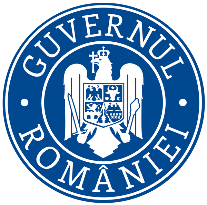                Ministerul Mediului, Apelor și Pădurilor   Agenţia Naţională pentru Protecţia Mediului                                             AUTORIZAŢIE INTEGRATĂ DE MEDIUNr.  din xxxPROIECTOperator: SC BESTFOAM  SRLAdresa: BUZIAȘ, STR. PRINCIPALĂ, NR. 200, jud. TimișPunct de lucru: SC BESTFOAM  SRLLocaţia activităţii: Buziaș, str. Grivitei, nr. 35, jud TimişCategoria de activitate conform:Anexei nr. 1 a Legii nr. 278/2013 privind emisiile industriale, Clasificării activităților din economia națională CAEN, Anexei I la Regulamentul (CE) nr. 166/2006 ul Parlamentului European și al Consiliului din 18.01.2006 privind înființarea Registrului European al Poluanților Emiși și Transferați,Cod CAEN 2016 (rev. 2), 2416 (rev. 1) – Fabricarea materialelor plastice în  forme primareCod NOSE-P:  105.09- Procesarea compușilor chimici organici (industria chimică)Cod SNAP2:  -  0405Emisă de:  APM Timiș Prezenţa autorizaţie integrata  de mediu îşi păstrează valabilitatea pe toată perioada în care beneficiarul   acesteia obţine viza anuală (conform art. 16, alin. 2(21) din Legea nr.219/2019 pentru modificarea și completarea art.16 din OUG nr.195/2005 privind  protectia mediului, aprobata cu modificari prin Legea nr.265/2006 , cu modificarile  si completarile ulterioare).CUPRINS  INTRODUCERE  1. DATE DE IDENTIFICARE A TITULARULUI ACTIVITATII   2. TEMEIUL LEGAL  3. CATEGORIA DE ACTIVITATE  4. DOCUMENTATIA SOLICITARII   5. MANAGEMENTUL ACTIVITATII  6. MATERII PRIME SI AUXILIARE  7. RESURSE: APA, ENERGIE, GAZE NATURALE       7.1. APA      7.2. UTILIZAREA EFICIENTA A ENERGIEI       7.3. GAZE NATURALE   8. DESCRIEREA INSTALATIEI SI A FLUXURILOR TEHNOLOGICE      EXISTENTE PE AMPLASAMENT   9. INSTALATII PENTRU RETINEREA, EVACUAREA SI DISPERSIA      POLUANTILOR IN MEDIU       9.1. AER       9.2. APA       9.3. SOL       9.4. ZGOMOT 10. CONCENTRATII DE POLUANTI ADMISE LA EVACUAREA IN      MEDIUL INCONJURATOR, NIVEL DE ZGOMOT       10.1. AER       10.1.1. Emisii       10.1.2. Calitatea aerului      10.2. APA (inclusiv in apa subterana daca este cazul)       10.3. SOL       10.4. ZGOMOT      10.5. MIROS      10.6. PROTECTIA MUNCII SI SANATATEA PUBLICA      11. GESTIUNEA DESEURILOR       11.1. DESEURI PRODUSE       11.2. DESEURI STOCATE TEMPORAR      11.3. DESEURI TRATATE12. INTERVENTIA RAPIDA/PREVENIREA SI MANEGEMENTUL       SITUATIILOR DE URGENTA. SIGURANTA INSTALATIEI13. MONITORIZAREA ACTIVITATII       13.1. PREVEDERI GENERALE PRIVIND MONITORIZAREA      13.2. AER      13.3. APA (inclusiv apa subterana daca este cazul)      13.4. SOL       13.5. MONITORIZARE TEHNOLOGICA      13.6. DESEURI       13.7. AMBALAJE SI DESEURI DE AMBALAJE      13.8. ZGOMOT      13.9. MIROSURI      13.10. SUBSTANTE SI PREPARATE CHIMICE PERICULOASE      13.11. MONITORIZAREA POST-INCHIDERE14. RAPORTARI LA UNITATEA TERITORIALA PENTRU PROTECTIA MEDIULUI SI PERIODICITATEA ACESTORA 15. OBLIGATIILE TITULARULUI ACTIVITATII 16. MANAGEMENTUL INCHIDERII INSTALATIEI,  MANAGEMENTUL REZIDUURILOR17. VALABILITATE18. GLOSAR DE TERMENI1. DATE DE IDENTIFICARE A OPERATORULUIOperator:  SC BESTFOAM  SRL, Sediul social: Mun. Timișoara, str. Cerna, nr. 6, et. 2, ap. 6, jud. TimișCod unic de înregistrare: R27446570Numărul de ordine în Registrul Comerţului: J35/1539/30.09.2010Telefon: 0744920258Responsabil protecţia mediului- Marius PopaAdresa de e-mail: marius.popa@bestfoam.roPunct de lucru: : orasul Buziaș, str. Grivitei, nr. 35, jud Timiş2. TEMEIUL LEGAL Ca urmare a cererii de solicitare de obtinere a autorizației integrate de mediu adresate de SC BESTFOAM  SRL cu sediul în Buziaș, str. Principală, nr. 200, jud. Timiș, înregistrată la APM Timiș cu nr. 4314RP/30.05.2023, cu ultimele completări înregistrate cu nr. 8331RP/01.11.2023- în baza analizării documentaţiei de susţinere a solicitarii de obtinere a  Autorizaţiei integrate de mediu, a comentariilor, punctelor de vedere înregistrate în timpul derulării procedurii;- în urma consultării publicului şi a organizării şedinţei de dezbatere publică in data de 19.12.2023 şi în lipsa oricărui comentariu;- în urma evaluării condiţiilor de operare şi a respectării cerinţelor Legii nr. 278/2013 privind emisiile industriale, cu modificările şi completările ulterioare;- în baza O.U.G. nr. 195/2005 privind protecţia mediului, aprobată prin Legea nr. 265/2006, cu modificările şi completările ulterioare;- în baza O.M. nr. 818/2003, pentru aprobarea Procedurii de emitere a autorizaţiei integrate de mediu, cu modificările şi completările ulterioare;- în baza HG nr 1000/2012 privind reorganizarea si functionarea Agenției Naționale pentru Protecția Mediului și a instituțiilor publice aflate în subordinea acesteia, cu modificările și completările ulterioare, -în baza H.G. nr. 19/2017 privind organizarea si functionarea Ministerului Mediului şi pentru modificarea unor acte normative, cu modificările şi completările ulterioare;- ținând cont de recomandarile documentelor de referință privind cele mai bune tehnici disponibile (BREF):Documentul de referinţă BREF privind mai bune tehnici disponibile (BAT) în producţia polimerilor, august 2007; Cele mai bune tehnici disponibile (BAT) Document de referinţă pentru producția de compuși chimici organici în cantități mari, 2017;DECIZIA DE PUNERE ÎN APLICARE (UE) 2016/902 A COMISIEI din 30 mai 2016 de stabilire a concluziilor privind cele mai bune tehnici disponibile (BAT) pentru Sistemele comune de tratare/gestionare a apelor reziduale și a gazelor reziduale în sectorul chimic, în temeiul Directivei 2010/75/UE a Parlamentului European și a Consiliului ;DECIZIA DE PUNERE ÎN APLICARE (UE) 2017/2117 A COMISIEI din 21 noiembrie 2017 de stabilire a concluziilor privind cele mai bune tehnici disponibile (BAT), în temeiul Directivei 2010/75/UE a Parlamentului European și a Consiliului, pentru producția de compuși chimici organici în cantități mari;Documentul de referință privind cele mai bune tehnici disponibile pentru emisiile din stocare (iulie 2006);Document de referință privind cele mai bune tehnici disponibile pentru eficiența energetică (februarie 2009);Document de referință privind principiile generale de monitorizare (iulie 2018).se emite:AUTORIZAȚIA INTEGRATĂ DE MEDIUOperator: SC BESTFOAM  SRLAdresa: Mun. Timișoara, str. Cerna, nr. 6, et. 2, ap. 6, jud. TimișPunct de lucru: SC BESTFOAM  SRLLocaţia activităţii: orasul Buziaș, str. Grivitei, nr. 35, jud TimişAutorizaţia include condiţiile pentru asigurarea că:sunt luate toate măsurile necesare pentru prevenirea poluării;se aplică cele mai bune tehnici disponibile;nu se generează nicio poluare semnificativă;se previne generarea deşeurilor, în situaţia în care se generează deşeuri, în ordinea priorităţii, acestea sunt pregătite pentru reutilizare, reciclare, valorificare sau, dacă nu este posibil tehnic şi economic, sunt eliminate, cu evitarea sau reducerea oricărui impact asupra mediului;se utilizează eficient energia;sunt luate măsurile necesare pentru prevenirea accidentelor şi limitarea consecinţelor acestora;sunt luate măsurile necesare pentru ca, în cazul încetării definitive a activităţii, să se evite orice risc de poluare şi să se readucă amplasamentul la o stare satisfăcătoare. Autorizaţia include valori limita de emisie pentru poluanţii rezultaţi de pe amplasament, care respectã prevederile Anexei 3 a Legii nr. 278/2013 privind emisiile industriale, cu modificările şi completările ulterioare şi ia în considerare natura şi potenţialul transferării poluării dintr-un mediu în altul.Autorizaţia integrată de mediu conţine: cerinţele de monitorizare adecvate emisiilor care rezultã de pe amplasament, metodologia specifică şi frecvenţa de măsurare a acestora, procedura de evaluare şi obligaţia de a furniza autorităţii competente datele solicitate de aceasta pentru verificarea conformării cu autorizaţia.Cu respectarea cerințelor legale prevăzute de: • O.U.G. nr.195/2005 privind protecţia mediului, aprobată cu modificări prin Legea nr 265/2006, , cu modificările şi completările ulterioare;• Legea nr. 278/ 2013 privind emisiile industriale, cu modificările şi completările ulterioare;• Ordin M.A.P.A.M. nr. 818/2003 pentru aprobarea Procedurii de emitere a autorizatiei integrate de mediu, cu completările si modificările ulterioare; • Ordonanta de Urgenta nr. 68/2007 - privind răspunderea de mediu cu referire la prevenirea şi repararea prejudiciului asupra mediului, aprobată prin Legea nr. 19/2008, cu modificările şi completările ulterioare;• STAS 12574/1987 privind “Aer din zonele protejate. Condiţii de calitate”;• Legea nr.104/ 2011 privind calitatea aerului înconjurător;• Ordinul MAPPM nr. 462/1993 pentru aprobarea Conditiilor tehnice privind protectia atmosferei si Normelor metodologice privind determinarea emisiilor de poluanti atmosferici produsi de surse stationare;• Legea nr. 24/06.05.1994 (M.Of. nr. 119/12.05.1994) pentru ratificarea Conventiei – cadru a Natiunilor Unite asupra schimbarilor climatice, semnata la Rio de Janeiro la 5 iunie 1992;• NTPA 002/2002 privind condiţiile de evacuare a apelor uzate în reţelele de canalizare ale localităţilor şi direct în staţiile de epurare, aprobat prin HG nr. 188/2002, modificat si completat prin HG nr. 352/2005 si HG 210/2007 pentru modificarea si completarea unor acte normative care transpun acquis-ul comunitar in domeniul protectiei mediului;NTPA 001/2002 privind condiţiile de evacuare a apelor uzate în receptori naturali, aprobat prin HG nr. 188/2002, modificat si completat prin HG nr. 352/2005, privind condițiile de descărcare în mediul acvatic a apelor uzate si HG 210/2007 pentru modificarea si completarea unor acte normative care transpun acquis-ul comunitar in domeniul protectiei mediului;• Ord. MAPPM nr.756/1997 pentru aprobarea Reglementării privind evaluarea poluării mediului; • Legea nr. 74/2019 din 25 privind gestionarea siturilor potenţial contaminate şi a celor contaminate;• SR nr. 10009/2017 - “Acustica. Limite admisibile ale nivelului de zgomot din mediul ambiant”;• Ord MMP nr 3299/ 2012 pentru aprobarea metodologiei de realizare şi raportare a inventarelor privind emisiile de poluanţi în atmosferă;• Ordinul Ministrului Sanatatii nr. 119/2014 (M.O. nr. 127/21.02.2014) pentru aprobarea Normelor de igiena si sanatate publica privind mediul de viata al populatiei, cu modificarile si completarile ulterioare;• OUG 92/2021 privind regimul deşeurilor, aprobata prin Legea nr.17/2023;• Decizia 2014/955/CE de modificare a Deciziei 2000/532/CE de stabilire a unei liste de deșeuri în temeiul Directivei 2008/98/CE a Parlamentului European și a Consiliului;• H.G. nr.1132/2008 privind regimul bateriilor şi acumulatorilor şi al deşeurilor de baterii şi acumulatori, modificarile si completarile ulterioare;• O.U.G. nr. 5/2015 privind deşeurile de echipamente electrice şi electronice;• Legea nr. 249/2015  privind modalitatea de gestionare a ambalajelor și a deșeurilor de ambalaje cu modificarile si comletarile ulterioare;• Ord nr 794/2012 privind procedura de raportare a datelor referitoare la ambalaje şi deşeuri de ambalaje;• HG nr 1061/2008 privind transportul deşeurilor periculoase şi nepericuloase pe teritoriul României;• Regulament (CE) nr. 1907/2006, cu completarile si modificarile ulterioare, privind înregistrarea, evaluarea, autorizarea si restrictionarea substantelor chimice (REACH), de înfiintare a Agentiei Europene pentru Produse Chimice, de modificare a Directivei 1999/45/CE si de abrogare a Regulamentului (CEE) nr. 793/93 al Consiliului si a Regulamentului (CE) nr. 1488/94 al Comisiei, precum si a Directivei 76/769/CEE a Consiliului si a Directivelor 91/155/CEE, 93/67/CEE, 93/105/CE si 2000/21/CE ale Comisiei;• Regulamentul (CE) nr. 1272/2008 al Parlamentului European si al Consiliului din 16 decembrie 2008 privind clasificarea, etichetarea şi ambalarea substanţelor şi a amestecurilor, de modificare şi de abrogare a Directivelor 67/548/CEE şi 1999/45/CE, precum şi de modificare a Regulamentului (CE) nr. 1907/2006;• Regulamentul (CE) nr. 1013/2006 al Parlamentului European si al Consiliului din 1 ianuarie 2016 privind transferul deseurilor;•Legea nr. 349/03.12.2007 privind reorganizarea cadrului instituţional în domeniul managementului substanţelor chimice, modificata prin Legea nr. 349/2011, cu modificările și competările ulterioare;• Legea nr. 360/2003 republicată, privind regimul substantelor si preparatelor chimice periculoase;• Regulamentul (CE) nr. 166/2006 al Parlamentului European şi al Consiliului din 18 Ianuarie 2006 privind înfiinţarea Registrului European al Poluanţilor Emişi şi Transferaţi şi modificarea Directivelor Consiliului 91/689/CEE şi 96/61/CE;• Hotărârea nr. 140 din 6 februarie 2008 privind stabilirea unor măsuri pentru aplicarea prevederilor Regulamentului Parlamentului European şi al Consiliului nr. 166/2006 privind înfiinţarea Registrului;• Legea nr. 59/2016 privind controlul asupra pericolelor de accident major în care sunt implicate substanţe periculoase;•Legea nr. 112 din 14 aprilie 2009 pentru ratificarea Protocolului privind Registrul poluanţilor emişi şi transferaţi, adoptat la Kiev la 21 mai 2003 şi semnat de România la Kiev la 21 mai 2003, la Convenţia privind accesul la informaţie, participarea publicului la luarea deciziei şi accesul la justiţie în probleme de mediu, semnată la Aarhus la 25 iunie 1998;• OUG. nr. 196/ 2005 privind Fondul de mediu, cu modificarile si completarile ulterioare. • ORDIN  Nr. 1150/2020 din 27 mai 2020  privind aprobarea Procedurii de aplicare a vizei anuale a autorizaţiei de mediu şi autorizaţiei integrate de mediu •Ordinul nr. 3309/2022 pentru modificarea Procedurii de aplicare a vizei anuale a autorizaţiei de mediu şi autorizaţiei integrate de mediu, aprobată prin Ordinul nr. 1150/2020;În cazul în care aceste acte normative vor suferi modificări sau vor intra în vigoare alte acte normative, titularul activităţii va fi obligat să respecte condiţiile impuse de legislaţia în vigoare.  Încălcarea prevederilor legislației de mai sus atrage raspunderea civilă, contravențională sau penală, după caz.Nerespectarea prevederilor prezentei autorizaţii integrate de mediu se sancţionează conform prevederilor legale în vigoare.3. CATEGORIA DE ACTIVITATEPa amplasamentul din Buzias, str Grivitei, nr2  se desfasoara urmatoarele categorii principale de activtati:Categoria de activitate, conform Anexei I la Legea nr. 278/2013 privind emisiile industriale, la poziția:4.1. - Producerea compusilor chimici organici, cum sunt:       h) materiale plastice (polimeri, fibre sintetice şi fibre pe bază de celuloză).Conform Clasificarii acvtivitatilor din economia nationala, rev.2, activitatile care se desfasoara pe amplasamentul mai sus mentionat sunt de fabricarea materialelor plastice în  forme primare (Cod CAEN 2016 (rev. 2), 2416 (rev. 1)).Cod NOSE-P:  105.09- Procesarea compușilor chimici organici (industria chimică)Cod SNAP2:  -  0405Capacitatea maximă de producţie este:Prezenta autorizație integrată se aplică tuturor activităților, desfășurate sub controlul operatorului, de la recepția materiilor prime și a materialelor pe amplasament, până la expedierea produselor finite.Regimul de lucru 8 ore/zi, 5 zile/săptămână.4.  DOCUMENTATIA SOLICITARIIDocumentaţia care a stat la baza emiterii autorizaţiei integrate de mediu cuprinde:-Cererea nr. 4314RP/30.05.2023 pentru obtinerea autorizaţiei integrate de mediu, întocmită de SC BESTFOAM  SRL-Raport de amplasament elaborat de SC IT&MEDIU  SRL –Pirlea Harieta – elaborator avand certificat de atestare seria RGX nr. 515/18.05.2023; -formular de solicitare emitere AIM, intocmit de SC IT & MEDIU  SRL  -Anunţ de solicitare autorizaţiei integrate de mediu publicat în ziuadevest.ro in data de 26.05.2023;-Proces-verbal de verificare a amplasamentului din data de 27.06.2023;-Certificat de inregistrare emis de O.R.C de pe langa Tribunalul Timis, CUI 27446570 J35/1539/30.09.2010-Certificat Constatator emis de O.R.C de pe langa Tribunalul Timis  nr. 161576 din data de 13.02.2023, emis de ONRC Bucurest;-  Contract de inchiriere nr. E1586 din 19.11.2018,si acetele aditionale, inchieiat cu SC Metaltim SA, privind inchirierea unui spatiu in suprafata de 583,55 mp (CF nr 400631);-  Contract de prestare a serviciului de salubrizare a localitatilor nr. 0TM032043 din 07.03.2019 incheiat cu Retim Ecologic Service SA;-Contract de prestare a serviciului de alimentare cu apa si de canalizare nr. BU 81.1 din 01.03.2016 incheiat cu AQUATIM S.A;- contract de furnizare a energiei electrice nr. 1165/18.01.2010, inchieat intre Enel si SC Metaltim SA;-contract de furnizare a gazelor natural pentru clientii noncasnici nr 11/27.01.2016, incheiat intre SC Timgaz SA si SA Metaltim SA;- contract de prstari servicii nr I-AB-T/PA-016-AV1/23.03.2022, incheiat cu Indeco Grup SRL, privind preluarea deseurilor cu codurile 04 02 22, 17 04 05, 13 01 10*, 13 02 05*, 15 01 02, 15 02 03, 15 02 02*, 15 01 10*, 08 05 01*, rezultate din activitate;-OP nr. 1/24.05.2023 emis de Uni Credit Bank privind tariful de analiza preliminara a documentatiei de sustinere a solicitarii  autorizatiei integrate de mediu ( 1 000 lei);-  OP nr. 1/28.06.2023 emis de Uni Credit Bank privind tariful de analiza propriu-zisa a documentatiei de sustinere a solicitarii  autorizatiei integrate de mediu ( 5 000 lei);Anexe:-Plan de incadrare in zona; plan de situatie; plan retele apa potabila/incendiu – canalizare din incintă; planul de prevenire si combatere a poluarilor accidentale.SCOPUL•  Instalaţia va fi controlată, exploatată si întretinută, iar emisiile vor fi evacuate aşa cum  s-a stabilit în prezenta Autorizaţie integrată de mediu.  •  Autorizaţia integrată de mediu se emite în condiţiile prevăzute de legislaţia specifică privind prevenirea şi controlul integrat al poluării  (art. 17, alin. 2, din O.U.G. nr. 195/2005, aprobată cu modificări prin Legea nr. 265/2006, cu modificările și completările ulterioare).•  Obtinerea autorizaţiei integrate de mediu este obligatorie în toate situaţiile prevăzute în art. 21 din Legea nr. 278/2013 privind emisiile industriale, cu modificările și completările ulterioare.•  In cazul modificării actelor de reglementare şi a parametrilor pentru care s-a emis autorizaţia, se va notifica la APM Timiș.• Nerespectarea prevederilor prezentei autorizaţii atrage după sine suspendarea/anularea, după caz.• Nicio modificare sau reconstrucţie, afectând activitatea sau orice parte a activităţii, care va rezulta sau este probabil să rezulte într-o schimbare în termeni reali sau creştere în ceea ce priveşte: natura şi cantitatea oricărei emisii, sistemele de reducere a poluării/tratare sau recuperare, fluxul tehnologic, combustibilul, materia primă, produsele intermediare, produsele sau deşeurile generate, sau orice schimbări în ceea ce priveşte managementul şi controlul amplasamentului, precum şi modificarea celor mai bune tehnici disponibile care permit o reducere semnificativă a emisiilor, nu vor fi realizate sau impuse fără notificare şi fără acordul prealabil scris al APM Timiș.•  Autorizaţia integrată de mediu este emisă de autoritatea competentă în scopul asigurării unui nivel ridicat de protecţie a mediului în întregul său, cu respectarea reglementărilor privind calitatea aerului, apei şi solului.• Prezenta autorizaţie se aplică tuturor activităţilor desfăşurate pe amplasament sub controlul operatorului, de la primirea materialelor până la expedierea produselor finite.5. MANAGEMENTUL ACTIVITĂŢIIS.C. BESTFOAM S.R.L respectă standardele ISO 14001 şi asigură elementele unui sistem de management de mediu eficient.Operatorul are implementa proceduri operationale pentru toate sistemele de management de mediu.5.1. Acţiuni de control 5.1.1. Operatorul va lua toate măsurile care să asigure că nicio poluare importantă nu va fi cauzată.5.1.2. Operatorul va lua toate măsurile de prevenire eficientă a poluării, în special prin recurgerea la cele mai bune tehnici disponibile.5.1.3. Operatorul trebuie să ia măsuri astfel încât toate activităţile ce se desfăşoară pe amplasament să nu determine deteriorarea sau perturbarea semnificativă a factorilor de mediu din afara limitelor acestuia.5.1.4. Operatorul are obligaţia să respecte condiţiile prevăzute în prezenta autorizaţie integrată de mediu.5.1.5. In cazul constatării oricăror  neconformităţi cu prevederile AIM, operatorul are următoarele obligaţii:a) să informeze imediat ACPM cu emiterea AIM;b) să ia toate măsurile necesare pentru restabilirea conformităţii, în cel mai scurt timp posibil, potrivit condiţiilor din AIM;c) să ia orice măsură suplimentară pe care ACPM o consideră necesară pentru restabilirea conformităţii;d) să întrerupă operarea instalaţiei în totalitate sau a unor părţi relevante din aceasta, în cazul în care neconformitatea constatată reprezintă un pericol imediat pentru sănătatea umană sau are un impact advers semnificativ asupra mediului, până la restabilirea conformităţii.  5.1.6. Operatorul trebuie să stabilească şi să menţină un Sistem de Management al Autorizaţiei de Mediu (SMA), care trebuie să îndeplinească cerinţele prezentei autorizaţii. SMA va evalua toate operaţiunile şi va revizui toate opţiunile accesibile pentru utilizarea unei tehnologii mai curate,  evitarea producerii şi/sau minimizarea cantităţilor de deşeuri.5.1.7. Sistemul de management de mediu va include cel puţin:implementarea unei ierarhii transparente a atribuţiilor personalului responsabil cu sistemul de management;pregătirea şi publicarea unui raport anual al performanţelor de mediu;stabilirea unor norme de mediu interne, care vor fi revizuite în mod regulat şi publicate în raportul anual;evaluarea riscului în mod regulat pentru a identifica pericolele unor accidente asupra factorilor de mediu;compararea cu limitele admise şi înregistrarea datelor cu privire la consumul de energie şi apă, generarea deşeurilor;implementarea unui program adecvat de instruire pentru personal;aplicarea bunelor practici de întreţinere pentru a asigura buna funcţionare a mecanismelor tehnice.5.1.8. Operatorul va stabili şi menţine proceduri de identificare şi păstrare a înregistrărilor privitoare la mediu cuprinzând:responsabilităţi;evidenţele de întreţinere;registre de monitorizare;rezultatele analizelor; rezultatele auditurilor;evidenţa privind sesizările şi incidentele;evidenţe privind instruirile.5.2. Conştientizare şi instruire5.2.1. Operatorul trebuie să stabilească şi să menţină proceduri pentru realizarea de instruiri adecvate privind protecţia mediului pentru toţi angajaţii a căror activitate poate avea efect semnificativ asupra mediului, asigurând păstrarea documentelor privind instruirile efectuate. 5.2.2. Personalul, care are sarcini clar desemnate, trebuie să fie calificat conform specificului instalaţiei, pe bază de studii, instruiri şi/sau experienţă adecvată. 5.2.3. Personalul care are sarcini clar desemnate în domeniul gestiunii deşeurilor, inclusiv al deşeurilor periculoase, trebuie să fie instruit în acest domeniu, ca urmare a absolvirii unor cursuri de specialitate, conform prevederilor art. 22 alin (4) din OUG 92/2021 privind regimul deşeurilor, cu modificările și completările ulterioare.5.2.4. Un exemplar din prezenta autorizaţie trebuie să rămână, în orice moment, accesibil personalului desemnat cu atribuţii în domeniul protecţiei mediului. 5.2.5. Prevenirea şi repararea prejudiciului asupra mediului -in cazul producerii unui prejudiciu, operatorul activităţii suportă costul pentru repararea prejudiciului şi înlătură urmările produse de acesta, restabilind condiţiile iniţiale producerii prejudiciului, conform principiului „poluatorul plăteşte”.6. MATERII  PRIME  ŞI MATERIALE  AUXILIAREOperatorul va utiliza următoarele materii prime descrise în documentaţie, conforme cu cele mai bune practici disponibile aplicabile, atât în ceea ce priveşte cantităţile, cât şi modul  de depozitare. Materii prime si auxiliare utilizate pe amplasament:Materii auxiliare:Capacitatea maxima de depozitare pentru TDI este de de 4 t ceea ce inseamna ca activitatea nu se incadrează în prevederile Legii 59/2016, privind controlul asupra pericolelor de accident major în care sunt implicate substanţe periculoase.	Ambalaje folosite pentru expedierea produselor Se vor lua toate măsurile necesare privind recepţia, descărcarea, depozitarea şi livrarea materiilor prime, a materialelor auxiliare şi a substanţelor chimice pentru a se preveni efectele negative asupra mediului, în special poluarea aerului, solului, apei de suprafaţă şi subterane, precum şi mirosurile, zgomotele şi riscurile directe asupra sănătăţii populaţiei. Operatorul are obligaţia menţinerii evidenţei materiilor prime, materialelor şi substanţelor chimice utilizate şi întocmirea de proceduri pentru obtinerea sistematică în concordanţă cu noile progrese referitor la materiile prime şi utilizarea de materii prime adecvate, cu impact mai redus asupra mediului. Se vor afla în stoc materiale absorbante sau de neutralizare a scurgerilor accidentale.Operatorul va asigura aprovizionarea cu cantităţile necesare de materii prime şi materiale astfel încât să se evite generarea de stocuri şi transformarea acestora în deşeuri. Orice modificare a tipului materiilor prime şi a substanţelor utilizate va fi notificată autorităţii competente pentru protecţia mediului. Substanţe şi amestecuri chimice folosite în procesul de producţie :Conform calculelor efectuate, prin tipurile și cantităţile de substanţe, amestecuri chimice periculoase, societatea SC BESTFOAM  SRL nu se încadrează în prevederile Legii nr. 59/2016 privind controlul asupra pericolelor de accident major în care sunt implicate substanţe periculoase (care transpune Directiva 2012/18/UE Seveso). Operatorul SC BESTFOAM  SRL deţine “Planul de intervenție în caz de poluări accidentale”, care cuprinde masurile necesare pentru prevenirea accidentelor și limitarea consecintelor acestora asupra sanatatii populatiei si mediului.- Titularul utilizează în cadrul proceselor substanţe chimice periculoase ambalate, etichetate. Titularul va deţine pe amplasament fişele tehnice de securitate pentru substanţele şi preparatele chimice periculoase pe care le utilizează, editate în limba română, conform Regulamentului CE 1907/2006 REACH privind înregistrarea, evaluarea, autorizarea şi restricţionarea substanţelor chimice. - Titularul va solicita de la furnizorii substanţelor şi preparatelor chimice utilizate  dovada înregistrării la Agenţia Europeană de Chimicale, conf. Regulamentului 1907/2006/CEE privind înregistrarea, evaluarea, autorizarea şi restricţionarea substanţelor chimice (REACH).  - Substanţele sau amestecurile cărora le sunt atribuite sau care se încadrează în frazele de pericol H340, H350, H350i, H360D sau  H360F, din cauza conţinutului lor în compuşi organici volatili, clasificate drept cancerigene, mutagene ori toxice pentru reproducere potrivit prevederilor Regulamentului (CE) nr. 1.272/2008, se înlocuiesc în procesele tehnologice, în măsura în care este posibil, cu substanţe sau amestecuri mai puţin nocive, în cel mai scurt timp posibil, cu respectarea prevederilor reglementărilor incidente în vigoare, conform art 58 din Legea 278/2013 privind emisiile industriale, cu modificarile si completarile ulterioare.- Referitor la stocarea, manipularea și utilizarea materiilor prime, titularul activităţii/operatorul va urmări în permanentă aplicarea celor mai bune tehnici disponibile (BAT) din  Documentul de referință privind emisiile din stocare -(iulie 2006).Conformarea cu BAT este prezentata in tabelul de  mai jos:7. RESURSE: APĂ , ENERGIE, GAZE NATURALE7.1. ApaAlimentarea cu apaAlimentarea cu apa se realizeaza  din sistemul centralizat de alimentare al orasului Buzias conform contractului de inchiriere cu titularul spatiului.Categoriile de apa utilizate de societate sunt:apa potabila cu destinatie preponderenta este apă îmbuteliatăigienico-sanitara pentru personalul angajat.Alimentarea cu apă este realizată de la rețeaua de distribuție a orașului Buziaș și este asigurată prin contractul de închiriere nr. E1566/19.11.2018, incheiat între S.C. BESTFOAM SRL și S.C. METALTIM S.R.L.apa tehnologica folosita pentru conditionarea poliulului si izocianatului-14m3 an, din rețeaua de alimentare cu apă a orașului.consumuri de apa pe categorii: 14m3 an – tehnologică, 730 m3/an menajerăNu rezulta apa uzata din procesul tehnologic. Apele uzate sunt cele menajere (grupurile sanitare si de la intretinerea curateniei). Apele uzate menajere sunt colectate prin sistemul de conducte de canalizare intr-un bazin de colectare si dirijate catre canalizarea orasenesca (serviciul de canalizare este asigurat prin contractul de închiriere dintre S.C. BESTFOAM SRL și S.C. METALTIM S.R.L.). Apele rezultate de la stingerea unor eventuale incendii – canalizarea orașuluiApele pluviale de pe hala sunt preluate prin jgeaburi si rigole pe suprafata betonata din incinta, apoi in canalizarea menajera, pe baza contractului de inchiriere cu proprietarul spatiului.Cerinte BAT pentru utilizarea eficientă a apeiReferitor la utilizarea eficienta a apei și gestionarea apelor uzate, titularul activităţii/operatorul va urmări în permanentă aplicarea cerinţelor cuprinse în DECIZIA DE PUNERE ÎN APLICARE (UE) 2016/902 A COMISIEI din 30 mai 2016 de stabilire a concluziilor privind cele mai bune tehnici disponibile (BAT) pentru Sistemele comune de tratare/gestionare a apelor reziduale și a gazelor reziduale în sectorul chimic, în temeiul Directivei 2010/75/UE a Parlamentului European și a Consiliului.Utilizarea eficientă a resurselor energetice  Operatorul trebuie să ia măsuri pentru a minimiza consumul de energie de orice tip.  Operatorul trebuie sa identifice şi să implementeze tehnicile de eficientizare energetică, conform celor mai bune tehnici disponibile, optimizarea izolaţiilor pentru evitarea pierderilor de caldură. Utilizarea energiei termice şi electrice se va face cu respectarea celor mai bune tehnici disponibile, declarate de titular. Operatorul va înregistra consumul total de energie (electricitate, gaz) utilizată pe amplasament. Anual se va întocmi un plan de utilizare eficientă a energiei. Sursele de energie pentru activitatea desfăşurată sunt: energia electrică și gaz metan. Alimentarea cu energie electrică a societății se face din Sistemul Energetic Naţional. Energia electrică necesară funcţionării instalaţiilor electrice se asigura pe baza contractului de închiriere. Consumul de energie electrica total este de cca. 3 MWh/luna, 36 MWH/an.Pentru situatii de avarie ale  retelei  de alimentare cu energie electrica 7.3. Gaze naturaleSpaţiul este încălzit cu ajutorul unei centrale termice pe gaz cu o putere de 28 kW. Noxele sunt evacuate printr-un coș cu dimensiunile H= 2,5 m , Φ=100. Consum 6000 m3/an.Consumul de gaz metan este contorizat. ASIGURAREA AGENTULUI TERMIC APA CALDACerinţe BAT pentru utilizarea eficienta a energiei cuprinse in Documentul de referință privind cele mai bune tehnici disponibile pentru eficiența energetică (februarie 2009):8. DESCRIEREA INSTALAŢIEI ŞI A FLUXURILOR TEHNOLOGICE EXISTENTE  PE   AMPLASAMENT Descrierea amplasamentuluiAmplasamentul este situat în Buziaș, strada Griviței, nr. 35, jud Timis. Terenul este proprietatea societăţii S.C. METALTIM SA, identificat prin CF 400631 Buziaș, nr. cadastral 442587, nr. top 200631. Societatea Bestfoam a închiriat o hală industrială în suprafață de 1000 mp.  Suprafaţa de teren ocupată de obiectivele în care îşi desfăşoară activitatea S.C. BESTFOAM S.R.L este de 598,65 mp din care:-  hala productie 298,35 mp. -hala de maturare, zona de depozitare produse chimice si periculoase – 285,2S.C. BESTFOAM S.R.L are urmatoarele vecinatati: N – Strabag + centura orașului BuziașS -  Enel Energie (gard comun)E – drum public parțial + teren viran + zonă locuitV - drum public Calea GrivițeiSITUATIA DE REFERINTA A AMPLASAMENTULUICALITATEA SOLULUI – societatea își desfășoară activitatea în hală, până la hală se ajunge pe un drum betonat. Proprietarul a acordat drept de servitute pentru a putea ajunge la locație. Nu se poate determina calitatea solului deoarece toată suprafața este betonată.CALITATEA APEI SUBTERANE– societatea își desfășoară activitatea în hală, până la hală se ajunge pe un drum betonat. Proprietarul a acordat drept de servitute pentru a putea ajunge la locație. Nu se poate cunoaște calitatea apei subterane deoarece toată suprafața este betonată si activitatea se desfasoara in hala.Poziţionarea în raport cu ariile naturale protejate:Nu este cazul.DOTĂRI (instalaţii, utilaje, mijloace de transport utilizate în activitate)Mijloace de transport utilizate în activitate:Descrierea principalelor activităţi şi proceseAPROVIZIONAREA CU MATERII PRIME, AUXILIARE SI MATERIALEse face cu mijloace de transport rutiere ale furnizorilor. DESCARCARE MATERII PRIME-descarcarea poliolilor si izocianatilor se face in magazie, in zona destinata depozitarii materiilor prime si auxiliareMateria prima sub forma de lichide, poate veni astfel:-	Polioli si izocianati – in cisterne vrac (de cca. 23 tone) sau butoaie (210 kg/butoi la poliol, adica 16.8 tonecisterna si 250 kg/butoi la izocianat, adica 20 tone/cisterna);-	Clorura de metilen – in IBC de 1 tona;-	Alti aditivi – in butoaie de 20-25 kg;       Chimicalele se vor descarca de catre stivuitorist in zona de stocare a materiilor prime, unde se face receptia calitativa si cantitativa. Se confirma si semneaza nota de livrare. La manipularea materiei prime, cat si la productie, se vor folosi echipament special si manusi de protectie, respectiv masca respiratorie clasa 6.0;CONDITIONAREA – recircularea materiilor prime aproximativ 60 min.PREGATIRE INSTALATIE DE SPUMAREInainte de fiecare spumare, se vor asigura cantitatile de chimicale necesare in rezervoarele de lucru, sa fie necesare pentru productia zilnica. Se vor recircula materiile prime pentru cel putin 60 minute in fiecare inceput de schimb, si 1 minut inainte de fiecare spumare a blocurilor de burete. In acelasi timp, se asigura ca agitatorul si capul de sinteza sunt curate, prespalate cu agent de curatare inainte de fiecare turnare;La fiecare inceput de schimb, matritele vor fi pregatite conform comenzii.SPUMAREA PROPRIU-ZISA Dupa faza de pregatire si recirculare, se va turna in matrita, conform fisei de productie, folosind retetele prestabilite pentru fiecare densitate, salvate in memoria utilajului de spumare; Aceasta va avea loc automat, la apasarea butonului de productie, care opreste valve de recirculare si o trece pe turnare automat; Dupa fiecare spumare, blocul de burete va fi dat la o parte usor (undeva la 1-2 metri de utilajul de spumare), fara sa se agite lichidul din matrita, unde va fi lasat cel putin 30 minute inainte sa fie scos;  MATURAREADupa fiecare spumare, la pasul urmator blocurile se vor matura. La trecerea celor 30 minute dupa turnare, matritele se vor duce in zona de maturare si se vor scoate usor, fiind lasate la maturare pentru 24 de ore. Se verifica vizual calitatea si se noteaza eventuale neconformitati; Se verifica temperatura interna a blocurilor la fiecare 60 de minute si se noteaza evolutia acesteia. Daca se constata depasirea temperaturii interne de 1600C, se vor urma pasii descrisi in Descrierea Procesului din Manualul Calitatii.DEPOZITAREABlocurile de burete se vor depozita in zona de depozitare, dupa trecerea celor 24 de ore de la spumare. Acestea se vor aranja dupa regula primul intrat – primul iesit, pe densitati in straturi de maxim 3 blocuri pe inaltime. Zonele de depozitare se vor delimita cu pancarte care descriu calitatea blocurilor in fata celui mai vechi bloc. Magazonierul se va asigura de mentinerea unui stoc de maxim 10 zile pentru orice densitate, iar in cazul in care stocul depaseste necesarul a 10 zile, productia de calitatea respective nu va mai avea loc pana la reintrarea egidei de stoc maxim admis;Alte condiţii de funcţionare decît cele normaleProtecția în timpul condițiilor anormale de functionare, cum ar fi pornirile, opririle și întreruperile momentane: în condiţii de funcţionare anormale se opreşte activitatea până la rezolvarea problemelor tehnice, iar în condiţii de funcţionare normale există o monitorizare corespunzătoare.Nu este necesară monitorizarea în timpul pornirilor, opririlor şi întreruperilor momentane, deoarece este asigurată protecţia în timpul acestor faze.Cerinţe privind  prevenirea sau reducerea emisiile în aer și în apă care apar în alte condiții de funcționare decât cele normale cuprinse in DECIZIA DE PUNERE ÎN APLICARE (UE) 2017/2117 A COMISIEI din 21 noiembrie 2017 de stabilire a concluziilor privind cele mai bune tehnici disponibile (BAT), în temeiul Directivei 2010/75/UE a Parlamentului European și a Consiliului, pentru producția de compuși chimici organici în cantități mari.Tehnici aplicate de societate pentru conformare cu cerinţele BAT Operatorul aplică un sistem de management de mediu, care respectă cerinţele celor mai bune tehnici disponibile prin:angajamentul conducerii, inclusiv al conducerii superioare; o politică de mediu a conducerii care include îmbunătățirea continuă a instalației; planificarea și instituirea procedurilor necesare, a obiectivelor și țintelor care trebuie atinse, în strânsă corelare cu planificarea financiară și investițiile;punerea în aplicare a procedurilor, acordând o atenție deosebită următoarelor aspecte: structurii și responsabilității; recrutării, formării, conștientizării și competenței; comunicării; implicării angajaților; documentării; controlului eficace al proceselor; programelor de întreținere; pregătirii și răspunsului în caz de urgență; garantării conformității cu legislația din domeniul mediului; verificarea performanței și luarea de măsuri corective, acordând o atenție deosebită: monitorizării și măsurării emisiilor în factorii de mediu și parametrilor tehnologici;măsurilor corective și preventive; păstrării evidențelor; auditului intern sau extern independent;obtinerea de către conducerea superioară a SMM, pentru a se stabili dacă acesta este în continuare adecvat și eficient; urmărirea dezvoltării de tehnologii curate; luarea în considerare, atât în etapa de proiectare a instalației, cât și pe durata ciclului său de viață, a efectelor asupra mediului produse de eventuala dezafectare a instalației; efectuarea cu regularitate de evaluări sectoriale comparative; elaborarea și aplicarea planului de gestionare a deșeurilor; 		Operatorul întocmește și menține la inventare ale fluxurilor de gaze reziduale și de ape uzate, ca parte a sistemului de management de mediu, care include:informații despre procesele de producție;informații referitoare la caracteristicile fluxurilor de gaze reziduale, care cuprind: valorile medii și variabilitatea debitului și a temperaturii; concentrația medie și valorile cantităților de poluanți pentru poluanții/parametrii relevanți și variabilitatea acestora; informaţii referitoare la sursele potenţiale de emisii difuze, măsuri pentru limitarea acestora;informații referitoare la caracteristicile fluxurilor de ape reziduale.9. INSTALAŢII PENTRU EVACUAREA, REŢINEREA, DISPERSIA POLUANŢILOR ÎN  MEDIU9.1.  AER 9.1.1. Emisii dirijate din procesul de obtinere a spumelor poliuretaniceCaracteristicile filtrului cu carbune activ: Instalația de exhaustare este alcătuită din:Ventilator GGM 314, HP 1,5, 1,1 kW, 2800 rot/min, debit 2700 mc/h, presiune 76 KGF/mp, nivel de zgomot 72db/A.Filtru carbon activ FCA1Tubulatură: tuburi, schimburi de scțiune, racorduri, elemente de îmbinareHotă 2500*23009.1.2. Emisii dirijate de la centrala termica- Emisii difuze de TDI/MDI se emit pe parcursul procesului de maturare si pot fi prezente in hala de maturare ca urmare afinalizarii reactiilor de polimerizare si expandare a diferitelor tipuri de spume poliuretanice; este obligatoriu să nu existe alte emisii în aer, semnificative pentru mediu, cu excepţia celor reglementate prin prezenta autorizaţie.- Titularul de activitate are obligaţia de a lua toate măsurile care se impun în vederea limitării emisiilor de poluanţi în atmosferă, inclusiv prin colectarea şi dirijarea emisiilor fugitive şi utilizarea unor echipamente de reţinere a poluanţilor la sursă, după caz.-  Titularul este obligat să întreţină echipamentele de reţinere, evacuare şi dispersie a poluanţilor în stare optimă de funcţionare.-  Este interzisă evacuarea gazelor reziduale fără reţinere şi sau/dispersie.-  In cazul funcţionării necorespunzătoare sau a defectării echipamentelor de reducere a emisiilor, operatorul are următoarele obligaţii:să sisteze funcţionarea instalaţiei/părţii din instalaţie la care a survenit defecţiunea în cel mai scurt timp posibil din punct de vedere tehnologic;să notifice în cel mai scurt timp: ACPM şi GNM- Comisariatul Judeţean Timis, în legătură cu defecţiunea, durata acesteia, modul de remediere şi data prevăzută pentru repunerea în funcţiune a instalaţiei/ echipamentului de depoluare, perioada în care s-a funcţionat fără sistem de depoluare;să reia activitatea în instalaţia la care s-a produs defecţiunea, numai după remedierea acesteia.Pentru controlul și minimizarea emisiilor în aer, titularul activităţii/operatorul va urmări în permanentă aplicarea recomandărilor cuprinse in DECIZIA DE PUNERE ÎN APLICARE (UE) 2016/902 A COMISIEI din 30 mai 2016 de stabilire a concluziilor privind cele mai bune tehnici disponibile (BAT) pentru Sistemele comune de tratare/gestionare a apelor reziduale și a gazelor reziduale în sectorul chimic, în temeiul Directivei 2010/75/UE a Parlamentului European și a Consiliului. 9.2.  APA  9.2.1. Surse de ape uzate9.2.2. Nu este permisă evacuarea nici unei substanţe sau materii care poluează mediul în apele de suprafaţă sau canalele de scurgere a apei pluviale de pe amplasament sau din afara acestuia.9.2.3. Operatorul trebuie să ia toate măsurile necesare pentru a preveni şi minimiza emisiile în apă, în special prin structurile subterane.Pentru controlul și minimizarea emisiilor în apă, titularul activităţii/operatorul va urmări în permanentă aplicarea recomandărilor cuprinse în DECIZIA DE PUNERE ÎN APLICARE (UE) 2016/902 A COMISIEI din 30 mai 2016 de stabilire a concluziilor privind cele mai bune tehnici disponibile (BAT) pentru Sistemele comune de tratare/gestionare a apelor reziduale și a gazelor reziduale în sectorul chimic, în temeiul Directivei 2010/75/UE a Parlamentului European și a Consiliului. 9.3. SOL9.3.1. Surse posibile de poluare Surse posibile de poluare în sol și apă subterană:-manipularea neglijentă a materiilor prime, materialelor şi a produselor finite;-pierderi de produse din instalaţii şi rezervoare, din cauza accidentelor tehnice şi mecanice;-exfiltraţii din reţeua de canalizare ape uzate;-manipularea neglijentă a deşeurilor generate pe amplasament.9.3.2. Măsuri  pentru eliminarea/minimizarea emisiilor pe sol, ape subterane:Unitatea dispune de:spatii inchise destinate stocarii materiilor prime si auxiliare;spatii inchise- hala de productie pentru desfasurarea proceselor tehnologice;platforme betonate pentru colectarea  selectiva si stocarea temporara a deseurilor;platforma de descarcare a materiilor prime de baza este prevazuta cu 3 buc de cuve de retentie.Operatorul are obligaţia aplicării următoarelor măsuri:depozitarea substanţelor chimice periculoase în recipienţi/ rezervoare din materiale adecvate, rezistente la coroziunea specifică, pe suprafeţe betonate, protejate anticoroziv;transferul substanţelor periculoase lichide de la recipienţii de depozitare la instalaţii prin reţele de conducte adecvate din punct de vedere al rezistenţei la coroziunea specifică, etanşeităţii şi a siguranţei în exploatare;desfăşurarea activităţii pe suprafeţe betonate;manipularea de materiale, materii prime şi auxiliare, deşeuri trebuie să aibă loc în zone desemnate, protejate împotriva pierderilor prin scurgeri accidentale;se vor evita deversările accidentale de produse şi deşeuri care pot polua solul şi implicit migrarea poluanţilor în mediul geologic; în cazul în care se produc, se impune eliminarea deversărilor accidentale, prin îndepărtarea urmărilor acestora şi restabilirea condiţiilor anterioare producerii deversărilor;structurile subterane: reţeaua de canalizare şi bazinele de stocare vor fi verificate periodic, iar lucrările de întreţinere se vor planifica şi efectua la timp;să asigure pe amplasamentul societăţii, în depozite/magazii o cantitate corespunzătoare de substanţe absorbante şi substanţe de neutralizare, potrivite pentru controlul oricărei deversări accidentale de produse;să planifice şi să realizeze, periodic, activitatea de revizii şi reparaţii la elementele de construcţii subterane, respectiv conducte, cămine şi guri de vizitare etc., rigolele de colectare şi scurgere a apelor pluviale vor fi menţinute în perfectă stare de curăţenie.9.3.2.1.Depozitarea substantelor chimice periculoase se realizează în recipienți/rezervoare din materiale adecvate, rezistente la coroziunea specifică, fără scurgeri, pe suprafețe betonate si cuve  protejate anticoroziv ;9.3.2.2. Transferul substantelor periculoase lichide de la rezervoarele de depozitare la instalatii se realizeaza prin retele de conducte adecvate din punct de vedere al rezistentei la coroziunea specifica, etanseitatii si a sigurantei in exploatare.9.3.2.3. Depozitarea materiilor prime se realizeaza pe suprafete betonate.9.3.2.4.Depozitarea temporara a deseurilor se realizeaza pe suprafete betonate, special amenajate in acest sens. 9.4.  ZGOMOTSursele de poluare fonică sunt: ;- utilajele din dotare;- traficul auto din incintă;Principalele amenajari si masuri de diminuare a zgomotului sunt:pastrarea inchisa a usilor si ferestrelor instalatiilor generatoare de zgomot ;controlul permanent al functionarii instalatiilor care sunt generatoare de zgomot si asigurarea mentenantei corespunzatoare.Pentru controlul și minimizarea emisiilor de zgomot, titularul activităţii/operatorul va urmări în permanentă aplicarea recomandărilor cuprinse in DECIZIA DE PUNERE ÎN APLICARE (UE) 2016/902 A COMISIEI din 30 mai 2016 de stabilire a concluziilor privind cele mai bune tehnici disponibile (BAT) pentru Sistemele comune de tratare/gestionare a apelor reziduale și a gazelor reziduale în sectorul chimic, în temeiul Directivei 2010/75/UE a Parlamentului European și a Consiliului. 10. CONCENTRAŢII DE POLUANŢI ADMISE LA EVACUAREA ÎN MEDIUL ÎNCONJURĂTOR, NIVEL  DE  ZGOMOT10.1.  Aer10.1.1. Emisii din surse dirijate ( surse punctiforme de poluare a atmosferei )Operatorul va respecta urmatoarele valori limita de emisie stabilite pe baza celor mai bune tehnici disponibile, a caracteristicilor tehnice ale instalatiei si a conditiilor locale de mediu:Emisii rezultate din procesul de spumare:Emisii rezultate din procersul de ardere de la centrala termica cu functionare pe combustibil gazos (P=28kW).Valori limită de emisie  în aer  pentru gazele de ardere rezultate de la centrala termica, care functioneaza pe gaz   (conform Ord. MAPPM  nr. 462/1993):				                          Epulberi max =  5 mg/m3N;                ECO max = 100 mg/m3N;                ESOx max =   35  mg/m3N;	    ENOx max = 350 mg/m3N.Valorile limita se raporteaza la un continut in oxigen  al efluentilor gazosi de 3% vol.10.1.2. Calitatea aerului (concentraţii de poluanţi în aerul înconjurător)Activitatea desfăşurată pe amplasament nu trebuie să conducă la o deteriorare a calităţii aerului prin depăşirea valorilor limită stabilite prin Legea 104/2011 privind calitatea aerului înconjurător la indicatorii de calitate specifici activităţii şi cele stabilite prin STAS 12574/87.Tabel nr. 12Volumul trebuie exprimat în condiţii standard (temperatură de 293 K şi presiunea de 101,3 kPa).Pentru indicatorul Diizocianati (TDI/MDI) – concentratia maxima admisa  -  1 µg / m3  10.2.   Apa-Nicio emisie nu trebuie să depăşească valorile limită  de emisie stabilite în prezenta autorizaţie.- Valori limită pentru indicatorii de calitate ai apelor uzate tehnologice şi menajereConcentratiile poluantilor din apele evacuate in canalizarea municipală nu vor depăşi limitele impuse de normativul NTPA 002/2002 aprobat prin HG nr. 188/2002, modificat si completat prin HG nr. 352/2005, privind evacuarea apelor uzate in retelele de canalizare si  HG 210/2007 pentru modificarea si completarea unor acte normative care transpun acquis-ul comunitar in domeniul protectiei mediului;Ceilalţi indicatori de calitate ai acestor ape, nenominalizaţi, se vor încadra în valorile limită admisibile prevazute in normativul NTPA 002/2002 privind condiţiile de evacuare a apelor uzate în reţelele de canalizare ale localităţilor şi direct în staţiile de epurare, aprobat prin HG nr. 188/2002, modificat si completat prin HG nr. 352/2005.Indicatori de calitate a apelor rezultate de la stingerea unor eventuale  incendii: cianuri totale – 1 mg/dm3, conform HG  nr. 188 din 28 februarie 2002 pentru aprobarea unor norme privind condiţiile de descărcare în mediul acvatic a apelor uzate, modificat si completat prin HG nr. 352/2005.Apa freaticăIntreaga suprafață unde se desfășoara activitatea este betonată.10.3.  SolValorile concentraţiilor agenţilor poluanţi specifici activităţii  vor respecta prevederile Ord. M.A.P.P.M. nr. 756/1997 pentru aprobarea Reglementării privind evaluarea poluării mediului, cu modificările şi completările ulterioare.  10.4.    Zgomot-Valoarea admisă a zgomotului la limita incintei, nu va depasi limitele admisibile conform prevederilor SR 10009:2017 privind acustica.Nivel de presiune acustica continuu echivalent ponderat A,  L AeqT = 65 dB. -. La limita receptorilor protejaţi zgomotul datorat activităţii pe amplasamentele autorizate nu va depãşi nivelul admis, conform OM nr. 119/ 2014 pentru aprobarea normelor de igienă şi sănătate publică privind mediul de viaţă al populaţiei.- în emisiile de zgomot provenite de la activităţile desfăşurate pe amplasament  nu trebuie să existe nici un element de zgomot perturbator continuu sau intermitent la nici o locaţie sensibilă la zgomot.Masuratorile si calculul nivelului de zgomot echivalent continuu se va face respectând prevederile SR 10009:2017 privind acustica.Determinarea nivelului de zgomot echivalent se va face după cum urmează:- pe un interval de 8 ore pe timpul zilei (h 7:00 – 23:00) - pe un interval de 30 de minute pe timpul nopţii (h 23:00 – 7:00) în cȃte un punct pe fiecare latură a amplasamentului. 10.5. MIROSPe amplasament nu se desfasoara activitati generatoare de miros. Nu există constatări sau informaţii înregistrate privind neplăceri produse de miros provenit din activităţile de pe amplasament. 10.6. PROTECTIA MUNCII ŞI SĂNĂTATEA PUBLICĂ (EVALUAREA IMPACTULUI ASUPRA SĂNĂTĂŢII)În funcție de rezultatul determinarilor de agenţi chimici si zgomot, din interiorul halelor de producție, operatorul va stabili programul de măsuri.Pe amplasament personalul va purta echipament de lucru și echipament de protectie în funcție de factorii de risc existenți în locul respectiv. Echipamentele de protectie individuală sunt specificate în instrucțiunile de lucru și de protecția muncii pentru fiecare sector și loc de muncă.11. GESTIUNEA DEŞEURILOR 11.1	. Deşeuri produseManagementul deşeurilor se realizeaza prin măsuri de control al poluarii cu deseuri generate de instalații, precum și prin urmărirea gestionării și depozitării acestora.Se utilizează un sistem de înregistrare a cantităţii, naturii, originii şi unde este important, destinaţia, frecvenţa de colectare, modul de transport şi metoda de tratament a oricarui deşeu care este depozitat sau recuperat.Deşeurile generate pe amplasament sunt gestionate pe baza contractelor încheiat cu societăţi autorizate specializate.Deseuri nepericuloase produse:Deseuri periculoase produse:11.2. Deşeuri stocate temporar11.3. Deşeuri tratate -Operatorul activităţii are obligaţia evitării producerii deşeurilor, în cazul în care aceasta nu poate fi evitată, valorificarea lor, iar în cazul de imposibilitate tehnică şi economică, neutralizarea şi eliminarea acestora, evitandu-se sau reducându-se impactul asupra mediului.- Deşeurile vor fi transportate de pe amplasament la destinaţie într-o manieră care nu va afecta negativ mediul şi în acord cu legislaţia naţională şi europeană.- Nu trebuie eliminate/depozitate alte deşeuri nici pe amplasament, nici în afara amplasamentului fără a informa în prealabil autoritatea competentă pentru protecţia mediului şi fără acordul scris al acesteia. - Gestionarea tuturor categoriilor de deşeuri se va realiza cu respectarea strictǎ a prevederilor OUG 92/2021 privind regimul deseurilor  aprobata prin Legea nr.17/2003, cu modificarile si completarile ulterioare. Deşeurile vor fi colectare şi depozitate temporar pe tipuri şi categorii, fǎrǎ a se amesteca.- Deşeurile industriale recuperabile: hârtie, ambalaje PET, metale uzate, uleiuri uzate, baterii  vor fi colectate separat şi valorificate în conformitate cu legislaţia  în vigoare: - În conformitate cu H.G.124/2003 privind prevenirea, reducerea şi controlul poluării mediului cu azbest, modificatǎ cu H.G. 734/2006, începând cu data de 1 ianuarie 2007 se interzic toate activităţile de comercializare şi de utilizare a azbestului şi a produselor care conţin azbest, cu precizarea din H.G. 734/2006, art.13 „Produsele care conţin azbest şi care au fost instalate sau se aflau în funcţiune înainte de data de 1 ianuarie 2005 pot fi utilizate pânǎ la încheierea ciclului de viaţǎ al acestora.” Materialele de construcţie cu conţinut de azbest vor fi eliminate în conformitate cu prevederile Ordinului 95/2005, privind stabilirea criteriilor de acceptare şi procedurilor preliminare de acceptare a deşeurilor la depozitare şi lista naţională de deşeuri acceptate în fiecare clasă de depozit de deşeuri.- Deşeurile transportate în afara amplasamentului pentru recuperare sau eliminare trebuie transportate doar de un operator autorizat pentru astfel de activităţi cu deşeuri. - Operatorul autorizaţiei trebuie să se asigure că deşeurile transferate către o altă persoană sunt ambalate, identificate şi inscripţionate în conformitate cu standardele naţionale, europene şi cu oricare standarde în vigoare privind  o astfel de inscripţionare. Până la colectare, recuperare sau eliminare, toate deşeurile trebuie depozitate în zone desemnate, protejate corespunzator împotriva dispersiei în mediu. Deşeurile trebuie clar identificate, inscripţionate şi separate corespunzător.-Titularul prezentei autorizatii are obligația intocmirii unui registru complet cu aspecte si probleme legate de operatiunile si practicile de management ale deseurilor de pe amplasament, registru care trebuie pus la dispozitia persoanelor autorizate ale autoritatii competente pentru protectia mediului si ale autoritatii cu atributii de control.Acest registru trebuie sa contina minimum detalii cu privire la:cantitățile și codurile deșeurilor;numele transportatorului deseurilor si detaliile de atestare si de autorizare ale acestuia;confirmarea scrisă privind acceptarea și eliminarea/recuperarea oricăror transporturi de deșeuri periculoase în afara amplasamentului;detalii privind expedițiile respinse;detalii privind orice amestecare a deșeurilor.Aceste date trebuie raportate la APM Timiș ca parte a Raportului Anual de Mediu.(RAM).Cerinţe referitoare la gestionarea deșeurilor cuprinse  în documentul de referinţă: Cele Mai Bune Tehnici Disponibile în Producţia Polimerilor, august 2007. Cap. 13 – generic BAT Cerinţe referitoare la gestionarea deșeurilor cuprinse in DECIZIA DE PUNERE ÎN APLICARE (UE) 2016/902 A COMISIEI din 30 mai 2016 de stabilire a concluziilor privind cele mai bune tehnici disponibile (BAT) pentru Sistemele comune de tratare/gestionare a apelor reziduale și a gazelor reziduale în sectorul chimic, în temeiul Directivei 2010/75/UE a Parlamentului European și a Consiliului. 12. INTERVENŢIA RAPIDĂ, PREVENIREA ŞI MANAGEMENTUL SITUAŢIILOR  DE URGENŢĂ- Amplasamentul nu intră sub incidenţa Legii 59/2016 privind controlul asupra pericolelor de accident major, în care sunt implicate substanţe periculoase. - calculul de evaluare s-a efectuat conform prevederilor Anexei 1 din Legea 59/2016 privind controlul asupra pericolelor de accident major în care sunt implicate substanţe periculoase, în baza Fişelor tehnice de securitate pentru substanţele periculoase prezente pe amplasament în cantităţi relevante.Conform calculelor efectuate, amplasamentul SC BESTFOAM  SRL nu se încadrează în prevederile Legii 59/2016;  - Instalaţii de stocare a substanţelor periculoase-sunt descrise la capitolul -dotări.- Situaţii de accidente majore identificateSisteme de siguranţă existentePentru minimizarea impactului produs in cazul unor accidente şi avarii, societatea detine planuri de prevenire şi  management al situaţiilor de urgenţă, astfel: -Plan de prevenire si combatere a poluarilor accidentale-Plan de prevenire si stingere a incendiilor-Procedură operaţională standard pentru situaţii de urgenţă în cazul incidentelor de mediu.Pentru limitarea consecintelor in cazul producerii unor incidente s-au prevazut:- proceduri de interventie in caz de urgenta care descriu modul de actionare a persoanelor responsabile astfel incat sa se previna/ limiteze efectele daunatoare asupra  sanatatii angajatilor precum si a mediului inconjurator,- stocarea materiilor prime se face numai in recipientele sau ambalajelele originale in care acestea au fost livrate de catre furnizor; descarcarea din acestea se face numai in  momentul utilizarii in spatiul de productie de catre personal calificat;- materialele periculoase solide sunt stocate in spatii destinate cu acces limitat doar personalului calificat pentru aceste operatii. - pentru instalatiile de stingere cu apa de la hidranti interiori si exteriori exista o rezerva de apa PSI.Se asigura respectarea permanenta a procedurilor de lucru si depozitare, precum si dotarea cu echipamentele si instalatiile de interventie necesare in situatii de urgenta.- Operatorul are obligaţia de a informa imediat ACPM în urmǎtoarele situaţii:creşterea semnificativǎ a cantitǎţii sau schimbarea semnificativǎ a naturii ori a stǎrii fizice a substanţei periculoase prezente sau apariţia oricǎrei modificǎri în procesele în care este utilizatǎ aceastǎ substanţǎ periculoasǎ;închiderea definitivǎ, temporarǎ sau trecerea în regim de conservare a instalaţiei;schimbarea titularului activitǎţii.Plan operativ de prevenire şi management al situaţiilor de urgenţă- Operatorul deţine un Plan operativ de prevenire şi management al situaţiilor de urgenţă, plan care trateazǎ pericolele de pe amplasament, în special în legătură cu prevenirea accidentelor cu un posibil impact asupra mediului, care conţine cel puţin:Planul reţelelor de alimentare cu apǎ şi punctele de racord la aceste reţele;Planul reţelelor de canalizare;Identificarea pericolelor posibile din cadrul instalaţiei;Evaluarea riscurilor, accidentelor şi consecinţelor posibile;Implementarea mǎsurilor de reducere a riscurilor de accidente şi consecinţele lor;amplasarea şi caracteristicile echipamentelor care pot fi utilizate în situaţii de urgenţǎ.- Planul operativ de prevenire şi management al situaţiilor de urgenţă trebuie să includă prevederi pentru minimizarea efectelor asupra mediului apărute în urma oricărei situaţii de urgenţă.- Planul operativ de prevenire şi management al situaţiilor de urgenţă trebuie să fie revizuit anual şi actualizat după cum este necesar. El trebuie să fie disponibil pe amplasament în orice moment pentru inspecţie de către personalul cu drept de control al autorităţilor de specialitate.- Operatorul trebuie să deţină mijloacele materiale necesare în caz de poluări accidentale şi să acţioneze în conformitate cu prevederile planului mai sus menţionat.Identificarea punctelor critice unde pot apărea situaţii de urgenţă, măsurile specifice pentru prevenirea apariţiei lor şi modul de acţionare în cazul producerii unei situaţii de urgenţă, sunt redate în următoarele documente întocmite de societate:Planul de prevenire şi combatere a poluărilor accidentale, întocmit în conformitate cu prevederile Ordinului nr. 278 din 11.04.1997 pentru  prevenirea poluărilor accidentale şi înlăturarea efectelor lor . Acestea descriu evenimentele şi scenariile potenţiale caracteristice surselor de risc şi modul de a răspunde pentru limitarea şi înlăturarea consecinţelor, refacerea/reabilitarea factorilor de mediu şi reluarea în condiţii normale a activităţilor productive.La data efectuării recunoaşterii terenului nu s-au identificat zone poluate cu produse petroliere (scurgeri accidentale).Eventuale surse posibile pot fi, în cazuri accidentale:depozitarea şi manipularea materiilor prime şi în special a percarbonatului de sodiuemisiile atmosferice de pe amplasament.Măsurile stricte privind manipularea materiilor prime şi a carburanţilor, asigurarea mijloacelor de intervenţie în cazul apariţiei eventualelor scurgeri accidentale și procedurile de intervenţie reprezinta garanţia  unui impact potenţia minim asupra solului şi subsolului.Există de asemenea, posibilitatea modificării calităţii solului pe amplasament datorită emisiilor de poluanţi în atmosferă, poluanţi care pot fi antrenaţi de precipitaţii în sol, în anumite condiţii microclimatice este limitată ca urmare a asigurăii unei dispersii corespunzătoare, cȃt și a reţinerii poluanţilor (pulberi) în filtrele cu care sunt dotate instalaţiile. - Program de revizii şi reparaţii a utilajelor şi instalaţiilor din dotare - Operatorul trebuie să întocmeascã şi sã implementeze un Program anual de revizii şi reparaţii pentru utilajele şi instalaţiile din dotarea societăţii, contribuind în acest fel la reducerea riscului apariţiei unor situaţii neprevăzute, cu consecinţe grave asupra mediului înconjurător.- Planul de întreţinere şi reparaţii trebuie să cuprindă toate utilităţile de care dispune amplasamentul (depozitele pentru materii prime şi auxiliare, instalaţii de alimentare cu apă şi combustibil, clădiri, instalaţii de ventilaţie, incălzire şi iluminat, depozite de deşeuri, etc.)- Periodicitatea operaţiilor de întreţinere şi reparaţii trebuie să corespundă cu prescripţiile furnizorului de echipamente.- Activităţile prevăzute în Planul de întreţinere şi reparaţii va fi consemnat într-un registru. Acesta va cuprinde minim următoarele date:- obiectivul supus reparaţiei sau verificării;- data efectuării intervenţiei;- felul intervenţiei (planificată sau neplanificată);- tipul operaţiei executate;- responsabilul execuţiei lucrării;           	- fonduri repartizate reparaţiilor sau intervenţiilor.13. MONITORIZAREA  ACTIVITĂŢII13.1.   Prevederi generale privind monitorizarea- Operatorul are obligaţia să monitorizeze nivelul emisiilor de poluanţi conform prezentei autorizaţii integrate de mediu şi să raporteze datele de monitorizare către autoritatea competentă de protecţie a mediului la termenele solicitate;- Monitorizarea fiecǎrei emisii trebuie realizată aşa cum s-a precizat în prezenta autorizaţie, respectând condiţiile generale prevăzute de standardele specifice.- Prelevarea şi analiza probelor pentru monitorizarea factorilor de mediu se va realiza de către laboratoare acreditate, prin metode de analiză conform standardelor de metodă si prin laborator propriu.- Echipamentele de monitorizare şi analiză trebuie exploatate şi întreţinute astfel încât monitorizarea să reflecte cu precizie emisiile sau evacuările. - Operatorul trebuie să înregistreze într-un registrul special punctele de prelevare a probelor, analizele, măsurătorile, metodele de determinare, condiţiile de prelevare, condiţiile atmosferice în care se face prelevarea, rezultatul măsurătorilor şi date privind eroarea de măsurare şi incertitudinea măsurătorilor. - Operatorul are obligaţia sa înregistreze şi sa arhiveze buletinele de analizǎ emise de terţi.- Monitorizarea emisiilor se va realiza astfel încît valorile determinate să poată fi comparate cu valorile limită impuse prin prezenta autorizaţie.- Toate rezultatele măsurătorilor trebuie prelucrate şi prezentate într-o formă adecvată pentru a permite autoritatii competente pentru protectia mediului să verifice conformitatea cu condiţiile de funcţionare autorizate şi valorile limită de emisie  stabilite.- Titularul autorizaţiei trebuie să asigure accesul sigur şi permanent la toate puncte de prelevare şi monitorizare.- Operatorul va asigura si monitorizarea tehnologică/monitorizarea variabilelor de proces, in conformitate cu specificul activitatii.-Frecvenţa, metodele şi scopul monitorizării, prelevării şi analizelor, aşa cum sunt prevăzute în prezenta autorizaţie, pot fi modificate doar cu acordul scris al autorităţii competente pentru protecţia mediului.- Operatorul are obligaţia să transmita orice alte informatii solicitate, sa asiste si sa puna la dispozitie datele necesare pentru desfasurarea controlului instalatiei si pentru prelevarea de probe sau culegerea oricaror alte informatii pentru verificarea repectarii prevederilor prezentei autorizatii.- Titularul autorizatiei este obligat sa informeze cu regularitate autoritatea competenta pentru protectia mediului despre rezultatul monitorizarii emisiilor din instalatie conform raportarilor periodice solicitate la cap.14. si  o data pe an prin RAM (raportul anual de mediu). - Titularul autorizatiei este obligat sa informeze, in termenul cel mai scurt, despre orice incident sau accident care afecteaza semnificativ mediul.Tabelele de mai jos fac referire la standarde si normative tehnice care sunt în vigoare la momentul elaborării autorizatiei. Deoarece aceste documente se pot modifica, laboratoarele acreditate ce fac analizele trebuie să aplice variantele în vigoare. 13.2.  AERMonitorizarea emisiilor gazoase se va face în conformitate cu prevederile SR EN-15259-Calitatea aerului, mǎsurarea emisiilor surselor fixe, cerinţe referitoare la secţiuni şi amplasamente de mǎsurare, precum şi la obiectivul, planul şi raportul de mǎsurare.Emisii din surse dirijateMonitorizarea calităţii aerului- Operatorul va măsura, prin metode standardizate, nivelul poluanţilor în aer conform condiţiilor stabilite în tabelul de mai jos:-detereminarea concentratiei de Total compuși organici non-metanici exprimați ca Total Carbon Organic in emisie va fi efectuata in perioada de functionare a instalatiei de spumare;-.Condiţii de realizare a monitorizării:- prelevarea probelor se va realiza pe direcţia predominantă a vântului, în condiţii de activitate normală pe amplasament;- se vor evita măsurătorile în condiţii meteorologice extreme.Cerinţe referitoare la monitorizarea emisiilor în aer cuprinse in DECIZIA DE PUNERE ÎN APLICARE (UE) 2017/2117 A COMISIEI din 21 noiembrie 2017 de stabilire a concluziilor privind cele mai bune tehnici disponibile (BAT), în temeiul Directivei 2010/75/UE a Parlamentului European și a Consiliului, pentru producția de compuși chimici organici în cantități mari:13.3.   APAMonitorizarea apeiApele uzate menajere se evacueaza în canalizarea orasului Buzias. Indicatorii de  calitate vor respecta prevederile HG 352/2005 pentru modificarea si completarea HG 188/2002 (NTPA 002);Monitorizarea apei freaticeCalitatea apei freatice din zona amplasamentului societatii nu  se va monitoriza.13.4. SOLNu se va realiza monitorizarea calităţii solului, deoarece hala este betonata.13.5. MONITORIZARE TEHNOLOGICĂ- Operatorul are obligaţia să monitorizeze parametrii tehnologici specifici fluxului tehnologic şi să menţină înregistrări corespunzătoare.13.6.  Monitorizarea deşeurilordeşeuri tehnologice- Evidenta deşeurilor se va realiza lunar, pe tipuri de deşeuri generate în conformitate cu prevederile OUG 92/2002 privind regimul deşeurilor şi Decizia 2014/955/CE de modificare a Deciziei 2000/532/CE de stabilire a unei liste de deșeuri în temeiul Directivei 2008/98/CE a Parlamentului European și a Consiliului ;- Operatorul are obligaţia întocmirii unui registru complet cu aspecte şi probleme legate de operaţiunile şi practicile de management a deşeurilor de pe amplasament, care trebuie pus la dispoziţia persoanelor autorizate ale autorităţii competente pentru protecţia mediului şi ale autorităţii cu atribuţii de control. Acest registru trebuie să conţină minimum detalii cu privire la:     	-  cantităţile şi codurile deşeurilor;      - numele transportatorului deşeurilor şi detaliile de atestare şi de autorizare ale acestuia;      - confirmarea scrisă privind acceptarea şi eliminarea/recuperarea oricăror transporturi de deşeuri periculoase în afara amplasamentului;      - detalii privind expediţiile respinse;      - detalii privind orice amestecare a deşeurilor.Aceste date trebuie raportate ACPM, ca parte a RAM.13.7. Ambalaje şi deşeuri de ambalajeGestionarea ambalajelor şi a deşeurilor de ambalaje se va realiza în conformitate cu prevederile Legii nr. 249/2015, privind gestionarea ambalajelor şi a deşeurilor de ambalaje. Raportarea datelor referitoare la ambalaje şi deşeuri de ambalaje, cǎtre autoritǎţile competente pentru protecţia mediului se va realiza în conformitate cu OM nr. 794/2012 privind procedura de raportare a datelor referitor la ambalaje şi deşeuri de ambalaje.13.8.ZGOMOT- Toate utilajele si instalatiile care produc zgomot si/sau vibratii vor fi mentinute in stare buna de functionare.- Monitorizarea zgomotului se va face anual si obligatoriu la orice modificare a instalatiilor existente.- Monitorizarea anuala consta in masuratori privind zgomotul la limita incintei.13.9.  MIROSNu este cazul.13.10. SUBSTANŢE ŞI PREPARATE CHIMICE PERICULOASE- Operatorul va realiza monitorizarea substantelor periculoase pe cantităţi şi tipuri de substanţe folosite.13.11.   Monitorizarea post – închidere- În cazul încetării definitive a activităţii vor fi realizate şi urmărite acţiunile conform planului de închidere.14. RAPORTĂRI CĂTRE AUTORITATEA COMPETENTĂ PENTRU PROTECŢIA MEDIULUI ŞI PERIODICITATEA ACESTORADate generale- Formatul tuturor registrelor cerute de prezenta autorizaţie trebuie să asigure înregistrarea tuturor datelor specifice necesare raportării rezultatului monitorizării. Registrele trebuie pǎstrate pe amplasament pe durata valabilităţii autorizaţiei integrate de mediu  şi trebuie sǎ fie disponibile pentru inspecţie de cǎtre personalul cu drept de control al autoritǎţilor de specialitate,  în orice moment. - Operatorul, prin persoana împuternicitǎ cu atribuţii în domeniul protecţiei mediului, va transmite ACPM raportarile solicitate la datele stabilite.- Operatorul trebuie sǎ înregistreze toate accidentele/incidentele care afecteazǎ exploatarea normalǎ a activitǎţii şi care pot crea un risc de mediu. Această înregistrare trebuie să includă detalii privind natura, extinderea şi impactul incidentului, precum şi circumstanţele care au dat naştere incidentului. Inregistrarea trebuie să includă toate măsurile corective luate asupra mediului şi evitarea reapariţiei incidentului. După notificarea accidentului, titularul trebuie să depună la sediile: ACPM şi GNM – Comisariatul judeţean Timiș, raportul privind incidentul.- Operatorul trebuie sǎ înregistreze toate reclamaţiile de mediu legate de exploatarea instalatiei. Fiecare astfel de înregistrare trebuie sǎ ofere detalii privind data şi ora reclamaţiei, numele reclamantului şi informaţii cu privire la natura reclamaţiei, mǎsura luatǎ în cazul fiecarei reclamaţii. Operatorul  trebuie sǎ depunǎ un raport la agenţie în luna urmǎtoare primirii reclamaţiei, oferind detalii despre orice reclamaţie care apare. Un rezumat privind numǎrul şi natura reclamaţiilor primite trebuie inclus în RAM.- Titularul autorizatiei trebuie sa mentina un dosar pentru informarea publica, care sa fie disponibil publicului, la cerere. Acest dosar trebuie sa contina urmatoarele:autorizatia integrata de mediu;copii ale corespondentei (alta decat cea desemnata a fi confidentiala) intre APM Timis si titularul autorizatiei;raportarea anuala catre APM Timis,alte aspecte pe care titularul autorizatiei le considera relevante. Raportarea datelor de monitorizare- Operatorul va raporta anual la ACPM datelele de monitorizare în conformitate cu planul de monitorizare stabilit la cap.13.- Raportarea va cuprinde cel puţin următoarele:	date privind operatorul: nume, sediu;date privind instalaţia la care se efectuează monitorizarea (pentru fiecare instalaţie monitorizată):numele instalaţiei;locaţia instalaţiei;sursa de emisie;condiţii de operare a instalaţiei în timpul efectuării măsurătorii;instalaţii de reţinere a poluanţilor (dacă există) şi starea acestora în momentul măsurătorii;pentru fiecare poluant monitorizat:tipul poluantului;felul măsurătorii: continuu, momentan;cine a efectuat prelevarea şi măsurarea;metoda de măsurare utilizată - descriere conceptuală;condiţii de prelevare: locul prelevarii, condiţii meteorologice; metoda de prelevare; etc.aparatura de măsurare utilizată (cu referire la avizarea metrologică);rezultatul măsurătorii: valori măsurate, eroarea/incertitudinea de măsurare, valori prelucrate (formula, programul utilizat), comparaţie cu CMA şi VLE conform cap. 10. (în cazul măsurătorilor cu frecvenţă mare se vor prezenta şi prelucrări în Excel a rezultatelor măsurătorilor, comparativ cu CMA şi VLE).pentru emisiile gazoase se va respecta Standardul EN 15259.- Datele de raportare cuprinse la punctul 14.2.2 vor fi solicitate de operator terţilor cu care se contractează monitorizarea.Contribuţia la registrul european al poluanţilor emişi  şi transferaţi (PRTR) - Operatorul are obligaţia de a raporta la ACPM, conform  Regulamentului (CE) nr. 166/2006 al Parlamentului European şi al Consiliului din 18.01.2006 privind înfiinţarea Registrului European al Poluanţilor Emişi şi Transferaţi şi modificarea Directivelor Consiliului 91/689/CEE şi 96/61/CE adoptat prin HG 140/2008, cantitãţile anuale, împreunã cu precizarea cã informaţia se bazeazã pe mãsurãtori, calcule sau estimãri a urmãtoarelor:a) emisiile în aer, apă sau sol, a oricărui poluant specificat în Anexa II Regulamentului (CE) nr. 166/2006 al Parlamentului European şi al Consiliului din 18.01.2006 pentru care valoarea de prag corespunzătoare din anexa II este depăşită;b) transferurile în afara amplasamentului de deşeuri periculoase care depăşesc 2 tone/an sau de deşeuri nepericuloase care depăşesc 2000 tone/an, pentru orice operaţie de valorificare sau eliminare, cu excepţia celor menţionate în Registru poluanţilor şi pentru transferurile transfrontieră de deşeuri periculoase. - Operatorul trebuie să colecteze informaţiile necesare cu o frecvenţă adecvată pentru a stabili care dintre emisiile şi transferurile în afara amplasamentului fac obiectul cerinţelor de raportare în conformitate cu prevederile paragrafului 1.- La pregătirea raportului, operatorul trebuie să utilizeze cele mai bune informaţii disponibile ce pot include date de monitorizare, factori de emisie, ecuaţii de bilanţ de masă, monitorizarea indirectă sau alte tipuri de calcule, raţionamente tehnice şi alte metode în conformitate cu Art. 9 (1) din  Regulamentului (CE) nr. 166/2006 al Parlamentului European şi al Consiliului din 18.01.2006 şi în concordanţă cu metodologiile internaţionale aprobate, unde acestea sunt disponibile.- Operatorul trebuie să asigure calitatea informaţiilor prezentate în raportul transmis autorităţii de mediu.- Operatorul  trebuie să păstreze şi să pună la dispoziţia autorităţilor competente ale Statelor Membre înregistrările datelor din care au rezultat informaţiile raportate, pe o perioada de 5 ani începând cu sfârşitul anului de raportare în cauză. Aceste înregistrări trebuie de asemenea să descrie metodologia utilizată pentru colectarea datelor.- Poluanţii specifici activităţii desfăşurate de operator încadrată în Anexa 1 a Regulamentului (CE) nr. 166/2006 al Parlamentului European şi al Consiliului din 18.01.2006 privind înfiinţarea Registrului European al Poluanţilor Emişi şi Transferaţi, trebuie raportaţi în cazul în care valorile prag sunt depăşite. 14.3.7. Datele de emisie mǎsurate, estimate sau calculate, transferurile de deşeuri în afara amplasamentului, se raportează  de către operatorul respectând formatul din anexa A III a Regulamentului (CE) nr. 166/2006 al Parlamentului European şi al Consiliului din 18.01.2006 privind înfiinţarea Registrului European al Poluanţilor Emişi şi Transferaţi,  împreună cu celelalte informaţii  solicitate prin aceasta.Raportul  anual de mediu Raportul de mediu (RAM) va cuprinde date privind:- date de identificare a titularului activitatii ;- activitatea de producţie în anul încheiat: producţia obţinută, modul de utilizare a materiilor prime, a materiilor auxiliare şi a utilităţilor (consumuri specifice, eficienţa energetică);- sistemul de management de mediu şi modul de implementare a politicii de prevenire a accidentelor generate de substanţele periculoase;- impactul activităţii asupra mediului: poluarea aerului, apei, solului, subsolului, pânzei freatice, nivelul zgomotului ( date de monitorizare sau estimate);- date de monitorizare a emisiilor pe factori de mediu (sub forma tabelara, pentru fiecare factor de mediu: valoarea determinata si valoarea limita stabilita pentru toti indicatorii); motivarea depasirilor VLE; - raportarea PRTR;- plan operativ de prevenire şi management al situaţiilor de urgenţă;- sesizări şi reclamaţii din partea publicului şi modul de rezolvare a acestora; - gestiunea deşeurilor şi ambalajelor (conform tabelului de la pct.11);- intrările de substanţe şi preparate chimice periculoase;- costuri de mediu;-masuri dispuse de autoritatile de control pe linie de mediu si modul de rezolvare a acestora;- diverse notificari . - Raportul  de mediu  va fi transmis la ACPM.- Alte raportări de mediuOperatorul va transmite la ACPM, conform solicitării autorităţii de mediu şi în cadrul RAM:	- inventarul emisiilor de poluanţi atmosferici, conform Chestionarului-Declaraţie;  - gestiunea deşeurilor şi ambalajelor.Mod de raportareRapoartele trebuie depuse la autoritatea de mediu astfel:Rapoarte periodice										 Rapoarte singulare							15. OBLIGAŢIILE TITULARULUI- Obligaţiile de bază ale operatorului privind exploatarea instalaţiei, conform Legii 278/2013 privind emisiile industriale, sunt următoarele:luarea tuturor măsurilor de prevenire eficientă a poluării în special prin recurgerea la cele mai bune tehnici disponibile;luarea măsurilor care să asigure că nicio poluare importantă nu va fi cauzată;evitarea producerii de deşeuri şi, în cazul în care aceasta nu poate fi evitată, valorificarea lor, iar în caz de imposibilitate tehnică şi economică, luarea măsurilor pentru neutralizarea şi eliminarea acestora, evitându-se sau reducându-se impactul asupra mediului;utilizarea eficientă a energiei; luarea măsurilor necesare pentru prevenirea accidentelor şi limitarea consecinţelor acestora;luarea măsurilor necesare, în cazul încetării definitive a activităţilor, pentru evitarea oricărui risc de poluare şi pentru aducerea amplasamentului şi a zonelor afectate într-o stare care să permită reutilizarea acestora. - Orice modificare faţǎ de datele înscrise în documentaţia depusă de operator la solicitarea actualizării autorizaţiei integrate trebuie notificată autorităţii competente de protecţia mediului, în scris, imediat ce intervine: - modificări privind numele sub care societatea este înregistrată la Registrul Comerţului, adresa sediului social al operatorului; - modificări privind deţinătorul instalaţiei;   - măsuri luate privind intrarea în proces de lichidare.In conformitate cu art. 10(2) din OUG 195/2005 privind protecţia mediului, cu modificările ulterioare, în termen de 60 de zile de la data semnarii/emiterii documentului care atestă încheierea uneia dintre procedurile de vânzare a pachetului majoritar de acţiuni, vânzare de active, fuziune, divizare, concesionare ori în care implică schimbarea titularului activităţii, precum şi în cazul de dizolvare urmată de lichidare, lichidare, faliment, încetarea activităţii, părţile implicate transmit în scris autoritaţii competente pentru protecţia mediului obligatiile asumate privind protectia mediului, printr-un document certificat pentru conformitate cu originalul. -Operatorul este obligat să respecte condiţiile din autorizaţia integrată de mediu în desfăşurarea activităţii din instalaţie.- Nu se va realiza nici o modificare a instalaţiei sau a modului de exploatare a acesteia fără notificarea ACPM conform Legii nr. 278/2013 privind emisiile industriale si OUG 195/ privind protectia mediului cu modificarile si completarile ulterioare.-In cazul oricărei situaţii de mai jos trebuie trimisă o notificare scrisă ACPM, Gărzii Naţionale de Mediu - Comisariatul Judeţean Timiș:-  încetarea permanentă a exploatării oricărei părţi sau a întregii instalaţii autorizate;- încetarea funcţionǎrii oricărei părţi sau a întregii instalaţii autorizate pentru o perioadă care poate depăşi un an;- reluarea exploatării oricărei părţi sau a întregii instalaţii autorizate după oprire.- Operatorul este obligat să raporteze cu regularitate la autoritatea competentă pentru protecţia mediului, datele cuprinse la capitolul 14 al prezentei autorizaţii, rezultatele monitorizării emisiilor şi în termenul cel mai scurt, despre orice incident sau accident care  afectează semnificativ mediu.- Operatorul trebuie să notifice ACPM şi GNM – CJ Timiș  prin fax şi electronic, dacă este posibil, imediat ce se confruntă cu oricare din următoarele situaţii:     -  orice emisie în aer, semnificativă pentru mediu, de la orice punct potenţial de emisie;     - orice funcţionare defectuoasă a echipamentului de control care poate duce la pierderea controlului oricărui sistem de reducere a poluării de pe amplasament;     - orice incident cu potenţial de contaminare a apelor de suprafaţă şi subterane sau care poate reprezenta o ameninţare de mediu pentru aer sau sol sau necesită un răspuns urgent din partea agenţiei;      - orice emisie care nu se conformează cu cerinţele autorizaţiei. Notificarea va cuprinde: data şi ora incidentului, detalii privind natura oricărei emisii şi a oricărui risc creat de incident şi măsurile luate pentru minimizarea emisiilor şi evitarea reapariţie.- În cazul oricărui incident sau situaţie de urgenţă, persoanele autorizate de titularul activităţii vor anunţa, după caz, şi alte autorităţi, în cel mai scurt timp posibil: - în cazul contaminării solului, apelor subterane, apelor de suprafaţă: Administraţia Naţională  „Apele Romane” Direcţia Apelor Banat; -  în cazul incendiilor: Inspectoratul pentru Situaţii de Urgenţă Banat; în caz de îmbolnăviri ale personalului: Direcţia de Sănătate Publică, Inspectoratul Teritorial de Muncă.- Titularul autorizaţiei trebuie să menţină un dosar pentru informarea publică, care să fie disponibil publicului, la cerere. Acest dosar trebuie să conţină următoarele:				- autorizaţia; 				- solicitarea; 				- raportarea anuală privind aspectele de mediu netehnice;- raportul anual de monitorizare;    	           - alte aspecte pe care titularul autorizaţiei le consideră adecvate.- În conformitate cu prevederile OUG 195/2005 privind protecţia mediului, aprobată şi modificată prin Legea 265/2006, cu modificările şi completările ulterioare, conducerea SC BESTFOAM  SRL., prin persoana desemnată cu atribuţii în domeniul protecţiei mediului, va asista persoanele împuternicite cu activităţi de inspecţie punîndu-le la dispoziţie evidenţa măsurătorilor proprii şi toate celelalte documente şi le va facilita controlul activităţii precum şi prelevarea de probe. Va asigura, de asemenea, accesul persoanelor împuternicite la instalaţiile tehnologice, la echipamentele şi instalaţiile de depoluare precum şi în spaţiile sau în zonele potenţial generatoare de impact asupra mediului. - Operatorul are obligaţia de a realiza măsurile impuse anterior de persoane împuternicite cu inspecţia. Măsurile impuse de aceste autorităţi, modul de realizare a acestora şi data realizării acestora vor fi raportate la  ACPM şi autoritatea care a impus măsurile, imediat după realizarea lor.-  În conformitate cu OUG 196/2005, aprobată de Legea105/2006 privind fondul de mediu, operatorul are obligaţia să declare, să calculeze şi să achite taxele aferente fondului de mediu pentru ambalajele introduse pe piaţa internă şi emisiile atmosferice din surse fixe şi mobile.- Operatorul are obligaţia de a întreţine în mod corespunzător întregul amplasament conform art. 70, lit.i din OUG 195/2005 privind protecţia mediului, aprobată şi modificată prin Legea 265/2006, cu toate completările si modificările ulterioare. - Operatorul are obligaţia să pună la dispozitia publicului pe suport de hârtie/ electronic, pentru a putea fi consultate, datele referitoare la emisiile provenite de la instalaţii, la sediul ACPM sau/şi la sediul administraţiei locale în a cărei rază se află instalaţia, conform art. 53 din Ord. 818/2003  pentru aprobarea procedurii de emitere a autorizaţiei integrate de mediu.- Operatorul are oblogatia de respectra  prevederile art. 53 din  Legea 121/2019 privind evaluarea şi gestionarea zgomotului ambient:    “Operatorii economici care administrează amplasamentele industriale care desfăşoară activităţi industriale potrivit anexei nr. 1 la Legea nr. 278/2013, cu modificările şi completările ulterioare, au următoarele obligaţii:    a) de a permite accesul în interiorul amplasamentelor industriale al reprezentanţilor autorităţilor administraţiei publice locale şi ai agenţiilor judeţene pentru protecţia mediului, după caz, în vederea identificării surselor de zgomot din interiorul amplasamentului;    b) de a permite realizarea măsurătorilor acustice pentru toate sursele de zgomot identificate în interiorul amplasamentelor industriale, măsurători care se realizează de către reprezentanţii agenţiilor judeţene pentru protecţia mediului, după caz, în scopul utilizării rezultatelor acestora la realizarea de către autorităţile administraţiei publice locale a hărţilor strategice de zgomot sau a planurilor de acţiune;    c) de a implementa măsuri de reducere a zgomotului ţinând seama de deciziile de punere în aplicare ale Comisiei Europene, de stabilire a concluziilor privind cele mai bune tehnici disponibile în temeiul Directivei 2010/75/UE a Parlamentului European şi a Consiliului din 24 noiembrie 2010 privind emisiile industriale;    d) de a asigura, pe terenul aflat în administrarea acestora, locaţia necesară amplasării şi funcţionării staţiilor de monitorizare a zgomotului, la solicitarea autorităţii publice centrale pentru protecţia mediului ori a agenţiilor judeţene pentru protecţia mediului, după caz.”16. MANAGEMENTUL ÎNCHIDERII INSTALAŢIEI, MANAGEMENTUL REZIDUURILOR- În cazul în care operatorul urmează să deruleze sau să fie supus unei proceduri de vânzare a pachetului majoritar de acţiuni, vânzare de active, fuziune, divizare, concesionare ori în alte situaţii care implică schimbarea titularului activităţii, precum şi în caz de dizolvare urmată de lichidare, lichidare, faliment, încetarea activităţii, acesta are obligaţia de a notifica autoritatea competentă pentru protecţia mediului. Autoritatea competentă pentru protecţia mediului informează titularul cu privire la obligaţiile de mediu care trebuie asumate de părţile implicate, pe baza evaluărilor care au stat la baza emiterii actelor de reglementare existente. În termen de 60 de zile de la data semnării/emiterii documentului care atestă încheierea uneia dintre proceduri, părţile implicate transmit în scris autorităţii competente pentru protecţia mediului obligaţiile asumate privind protecţia mediului, printr-un document certificat pentru conformitate cu originalul. Clauzele privind obligaţiile de mediu cuprinse în actele întocmite au un caracter public.Îndeplinirea obligaţiilor de mediu este prioritară în cazul procedurilor de: dizolvare urmată de lichidare, lichidare, faliment, încetarea activităţii, conform art. 10 alin(4) din OUG nr. 195/2005 privind protectia mediului, cu modificările și completarile ulterioare.- În cazul încetării temporare sau definitive a activităţii întregii instalaţii sau a unor părţi din instalaţie, operatorul trebuie să respecte Planul de închidere a instalaţiei întocmit şi agreat de ACPM. Scopul planului de închidere trebuie să respecte prevederile Ghidului Tehnic General (punctul nr.18). Planul de închidere include cel  putin următoarele:-planuri ale tuturor conductelor instalaţiilor şi rezervoarelor;-orice măsură de precauţie specifică necesară pentru asigurarea faptului că demolarea clădirilor sau a altor structuri nu cauzează poluare în aer, apă sau sol;-măsuri de eliminare şi acolo unde este cazul, spălare a conductelor şi a rezervoarelor şi golirea completă de conţinutul potenţial periculos;-eliminarea substanţelor potenţial dăunătoare, dacă nu s-a stabilit că este acceptabil a se lăsa astfel de obligaţii viitorilor proprietari;-oprirea alimentării cu utilităţi: apă, energie electrică şi combustibil a instalaţiilor;-demontarea instalaţiilor şi transportul materialelor rezultate, spre destinaţiile anterior stabilite;-dezafectarea depozitelor;-determinarea gradului de afectare a solului;-măsuri pentru reconstrucţia ecologică a terenului afectat istoric prin activităţile  desfăşurate pe amplasament.- Operatorul are obligaţia să asigure resursele necesare pentru punerea în practică a Planului de închidere şi să declare mijloacele de asigurare a disponibilităţii acestor resurse, indiferent de situaţia financiară a titularului autorizaţiei. - La încetarea activităţii se va reface Raportul de amplasament, reanalizându-se poluanţii din apa subterană şi sol, pentru a stabili aportul la poluare al instalaţiei şi măsurile de remediere ce se impun.- La încetarea activităţii cu impact asupra mediului geologic la schimbarea activităţii sau a destinaţiei terenului, operatorul economic sau deţinătorul de teren este obligat să realizeze investigarea şi evaluarea poluării mediului geologic.- Operatorul are obligaţia ca în cazul încetării definitive a activităţii să ia măsurile necesare pentru evitarea oricărui risc de poluare şi de aducere a amplasamentului şi a zonelor afectate într-o stare care să permită reutilizarea acestora.- Operatorul are obligaţia de a respecta legea  nr. 74/2019 privind gestionarea siturilor potenţial contaminate şi a celor contaminate;17. VALABILITATEPrezenţa autorizaţie integrata  de mediu îşi păstrează valabilitatea pe toată perioada în care beneficiarul   acesteia obţine viza anuală (conform art. 16, alin. 2(21) din Legea nr.219/2019 pentru modificarea și completarea art.16 din OUG nr.195/2005 privind  protectia mediului, aprobata cu modificari prin Legea nr.265/2006 , cu modificariel si completarile ulterioare).Nerespectarea prevederilor prezentei autorizaţii integrate de mediu se sancţionează conform prevederilor legale în vigoare.Verificarea conformării cu prevederile prezentului act se face de catre Garda Națională de Mediu - Comisariatul Județean Timiș și Agenția pentru Protecția Mediului Timiș.A.P.M. Timiș își rezervă dreptul de a modifica limitele pentru emisiile și imisiile de poluanți datorate activității, în funcție de evoluția procesului de transpunere a legislației Comunității Europene în legislația națională.In conformitate cu art. 21 alin. 4 din Legea 278/2013 privind emisiile industriale, cu modificările şi completările ulterioare, aveti obligatia ca in termen de 4 ani de la data publicarii Deciziei de punere în aplicare (UE) 2017/2117 a Comisiei (din 21 noiembrie 2017) si Deciziei de punere în aplicare (UE) 2016/902 a Comisiei (din 30 mai 2016) sa luati masurile necesare in vederea conformarii cu decizia de mai sus. 18. GLOSAR DE TERMENILitigiile generate de emiterea, obtinerea, suspendarea sau anularea prezentei autorizații se soluționează de instanțele de contencios administrativ competente, potrivit Legii contenciosului administrativ nr. 554/2004, cu modificarile si completarile ulterioare.Răspunderea pentru corectitudinea informațiilor puse la dispoziția autorității competente pentru protecția mediului și a publicului revine în întregime titularului activității, respectiv elaboratorului raportului de amplasament.Răspunderea pentru precizia rezultatelor privind concentraţiile de poluanţi în probele de mediu analizate revine părţii care prelevează probele şi laboratorului care efectuează analizele.Prezenta autorizaţie de mediu nu exonerează de răspundere titularul de activitate în cazul producerii unor accidente în timpul desfăşurării activităţii pentru care a fost emisă.   Prezenta autorizatie contine 58 (cincizeci si opt) pagini si a fost emisa in 3 exemplare originale din care unul se elibereaza titularului, 2 exemplare pentru APM Timis.DIRECTOR EXECUTIV,                                                         Lavinia Alina CALUSERUŞef Serviciu Avize, Acorduri, Autorizații – Corina MIHOCÎntocmit: Loredana CIOCARLIEAGENŢIA PENTRU PROTECŢIA MEDIULUI TIMIȘNr. crt.Cod activitate IEDNFRSNAP4.1Producerea compusilor chimici organici, cum sunt: h) materiale plastice (polimeri, fibre sintetice şi fibre pe bază de celuloză) 105.090405Activitate PRTRDenumire activitate PRTR4 (a) (viii)Industria chimică. Materiale plastice (polimeri, fibre sintetice şi fibre pe bază de celuloză)Nr. crt.InstalatiaCapacitate proiectata1Spumare discontinuă780 t/an2Producție spume poliuretanice turnate30 t/anMaterii prime și materialeUtilizare Consumuri la capacitatea maxima proiectata pe an
(t) Mod de ambalareMod de depozitareMaterii prime de bază PolioliPolieter polioli:
Petol 48-3MB; Petol PP251
Activitatea spumare350IBC 1000 kgMagazine materii primePolieteri polioli liniari formulaţi:
Daltoflex EZ 20320; Daltoflex EZ 27196; Daltoflex EZ 27190
Activitatea spumare220IBC 1000 kgMagazine materii prime și auxiliarePolieteri polioli liniari formulaţi:
Elastoflex W5516/115; Daltoflex EC 21061
Activitatea turnare22IBC 1000 kgMagazine materii prime și auxiliare IzocianațiMagazine materii prime și auxiliare Amestec organic al izomerilor 2,4/2,6 toluen diizocianat (80% izomer 2,4):
Desmodur T80
Activitatea spumare170Butoi tablă 200 kgMagazine materii prime și auxiliareAmestec organic de metilendifenil diizocianat, izomeri și omologi:
Suprasec 6510; Suprasec 2721
Activitatea spumare130IBC 1000 kgMagazine materii prime și auxiliareAmestec organic de metilendifenil diizocianat, izomeri și omologi:
ISO 145/8; Suprasec 2527
Activitatea turnare12IBC 1000 kgMagazine materii prime și auxiliareMaterii auxiliare și materialeUtilizare Consumuri la capacitatea maxima proiectata pe an
(t)Mod de ambalareMod de depozitareMod de depozitare Catalizatori Sarea de staniu bivalent a acidului 2 etil hexanoic:
Kosmos T9
Activitatea spumare1Bidon plastic 25 kgMagazine materii prime și auxiliareMagazine materii prime și auxiliareSoluție de trietilendiamină în dipropilen glicol:
Tegoamin 33
Activitatea spumare0,3Butoi tablă 200 kgMagazine materii prime și auxiliareMagazine materii prime și auxiliareSoluție de bis(2-dimetilaminoetil)eter în dipropilen glicol:
Dabco BL11
Activitatea spumare0,1Butoi tablă 200 kgMagazine materii prime și auxiliareMagazine materii prime și auxiliare Stabilizatori Stabilizatori Stabilizatori Stabilizatori StabilizatoriLichid organic / copolimer polixiloxan polioxialchilen:
Tegostab BF2470
Activitatea spumare3Butoi tablă 200 kgMagazine materii prime și auxiliareMagazine materii prime și auxiliare Coloranți Coloranți Coloranți Coloranți Coloranți ColoranțiLichid organic / amestec de coloranți polimerici neionici:
Tegocolor (blue, black, red, green, yellow)
Activitatea spumare0,3Bidon plastic 30 kgMagazine materii prime și auxiliareMagazine materii prime și auxiliare Ignifuganți Ignifuganți Ignifuganți Ignifuganți IgnifuganțiTris(2-cloro-1-metiletil) fosfat:
Levagard PP
Activitatea spumare1IBC 1000 kgMagazine materii prime și auxiliareMagazine materii prime și auxiliare Agenți de expandareClorură de metilen
Activitatea spumare4Butoi tablă 200 kgMagazine materii prime și auxiliareMagazine materii prime și auxiliareMateriale Hârtie cu film PE:
Olmo Paper Classic
Activitatea spumare0,2Rolă de hârtie Magazine materii prime și auxiliareMagazine materii prime și auxiliare Dispersie de substanțe active în mixtură de solvenți:
Gorapur LH 157 A
Activitatea spumare0,06Butoi tablă 200 kgMagazine materii prime și auxiliareMagazine materii prime și auxiliare Dispersie de substanțe active în mixtură de solvenți: Chem-Trend PU-6100L
Activitatea turnare0,25Butoi tablă 200 kgMagazine materii prime și auxiliareMagazine materii prime și auxiliareTip ambalajCantitate utilizată (t/an)Ambalaje de hartie/carton20Ambalaje plastic0,25Ambalaje lemn12Nr. Crt.Denumirea substanței periculoase/amestecului*)Denumirea comercială a substanței periculoase/ amesteculuiNr. CASFraza de pericol(Regulamentul  1272/2008/CE)Clasa de pericolCategoria de pericolUtilizareUtilizareUtilizareConsum maxim anualConsum maxim anualConsum maxim anualNr. Crt.Denumirea substanței periculoase/amestecului*)Denumirea comercială a substanței periculoase/ amesteculuiNr. CASFraza de pericol(Regulamentul  1272/2008/CE)Clasa de pericolCategoria de pericolUtilizareUtilizareUtilizaret/ant/an1Amestec organic al izomerilor 2,4-/2,6-toluen diizocianat (80% izomer 2,4).
Desmodur T8026471-62-5H330; H351; H315; H319; H335; H334; H317; H412;Toxicitate acută (inhalativ);
Susceptibil de a provoca cancer;
Provoacă iritarea pielii;
Provoacă o iritare gravă a ochilor;
Toxicitate asupra unui organism țintă specific (o singură expunere);
Sensibilizare a căilor respiratorii;
Sensibilizare a pielii;
Periculos  pentru mediul acvatic.Categoria 1; Categoria 2; Categoria 2; Categoria 2; Categoria 3; Categoria 1; Categoria 1; Categoria 3;Fabricare spumă poliuretanicăFabricare spumă poliuretanicăFabricare spumă poliuretanică170 2Amestec organic de metilendifenil diizocianat, izomeri și omologi.ISO 145/8; Daltoflex EC 21061; Suprasec 6510; Suprasec 27219016-87-9H315; H317; H319; H332; H334; H335; H351; H373;Provoacă iritarea pielii, a ochilor;
Toxicitate acută (inhalare);
Sensibilizare a căilor respiratorii;
Susceptibil de a provoca cancer;
Poate provoca afecțiuni ale organelor la expunere prelungită sau repetată prin inhalare.Categoria 2; Categoria 1; Categoria 2; Categoria 4; Categoria 1; Categoria 3; Categoria 2; Categoria 2;Fabricare spumă poliuretanicăFabricare spumă poliuretanicăFabricare spumă poliuretanică2203Sarea de staniu bivalent a acidului 2 etil hexanoic.Kosmos T9301-10-0H318; H317; H361; H412;Lezarea gravă a ochilor;
Sensibilizarea pielii;
Toxicitate pentru reproducere;
Toxicitate cronică acută.Categoria 1; Categoria 1; Categoria 2; Categoria 3; CatalizatorCatalizatorCatalizator14Soluție de trietilendiamină în dipropilen glicolTegoamin 33280-57-9H302; H315; H318; H335;Toxicitate acută (orală);
Iritarea pielii;
Lezarea gravă a ochilor;
Toxicitate asupra unui organism țintă specific (o singură expunere).Categoria 4; Categoria 2; Categoria 1; Categoria 3;CatalizatorCatalizatorCatalizator0,35Soluție de bis(2-dimetilaminoetil)eter în dipropilen glicol.Dabco BL113033-62-3H302; H312; H332; H314; H412;Toxicitate acută (orală);
Toxicitate acută (dermic);
Toxicitate acută (inhalare);
Coroziune/iritație a pielii;
Periculos cronic pentru mediul acvatic.Categoria 4; Categoria 4; Categoria 4; Categoria 1B; Categoria 3;CatalizatorCatalizatorCatalizator0,16Tris(2-cloro-1-metiletil) fosfat.Levagard PP13674-84-5H302Toxicitate acută (orală).Categoria 4IgnifugantIgnifugantIgnifugant17Hidrocarburi, C7-C9, n-alcani, izoalcani, cicloalcaniChem-Trend® PU-6100L;64742-49-0/920-750-0H225;
H304;
H315;
H336;
H411Lichid și vapori foarte inflamabili;
Poate fi mortal în caz de înghiţire și pătrundere în căile respiratorii;
Provoacă iritarea pielii;
Poate provoca somnolenţă sau ameţeală;
Toxic pentru mediul acvatic cu efecte pe termen lungCategoria 2; Categoria 2; Categoria 3; Categoria 1; Categoria 2;Material auxiliarMaterial auxiliarMaterial auxiliar0,250,250,250,257Hidrocarburi, C7-C9, n-alcani, izoalcani, cicloalcaniChem-Trend® PU-6100L;64742-49-0/920-750-0H225;
H304;
H315;
H336;
H411Lichid și vapori foarte inflamabili;
Poate fi mortal în caz de înghiţire și pătrundere în căile respiratorii;
Provoacă iritarea pielii;
Poate provoca somnolenţă sau ameţeală;
Toxic pentru mediul acvatic cu efecte pe termen lung7Hidrocarburi, C7-C9, n-alcani, izoalcani, cicloalcaniChem-Trend® PU-6100L;64742-49-0/920-750-0H225;
H304;
H315;
H336;
H411Lichid și vapori foarte inflamabili;
Poate fi mortal în caz de înghiţire și pătrundere în căile respiratorii;
Provoacă iritarea pielii;
Poate provoca somnolenţă sau ameţeală;
Toxic pentru mediul acvatic cu efecte pe termen lung7Hidrocarburi, C6-C7, n-alcani, izoalcani, cicloalcani, <5% n-hexanChem-Trend® PU-6100L;64742-49-0/921-024-6H225;
H304;
H315;
H336;
H411Lichid și vapori foarte inflamabili;
Poate fi mortal în caz de înghiţire și pătrundere în căile respiratorii;
Provoacă iritarea pielii;
Poate provoca somnolenţă sau ameţeală;
Toxic pentru mediul acvatic cu efecte pe termen lung7Hidrocarburi, C9-C10, n-alcani, izoalcan, cicloalcani, <2% aromaticiChem-Trend® PU-6100L;64742-49-0/927-241-2H225;
H304;
H315;
H336;
H411Lichid și vapori foarte inflamabili;
Poate fi mortal în caz de înghiţire și pătrundere în căile respiratorii;
Provoacă iritarea pielii;
Poate provoca somnolenţă sau ameţeală;
Toxic pentru mediul acvatic cu efecte pe termen lung7OctadecilaminăChem-Trend® PU-6100L;124-30-1/204-695-3H225;
H304;
H315;
H336;
H411Lichid și vapori foarte inflamabili;
Poate fi mortal în caz de înghiţire și pătrundere în căile respiratorii;
Provoacă iritarea pielii;
Poate provoca somnolenţă sau ameţeală;
Toxic pentru mediul acvatic cu efecte pe termen lung8Hidrocarburi, C9-C10, n-alcani, izoalcani, cicloalcani, <2% aromaticiGorapur LH 157 A 927-241-2H226;
H304;
H336;
H412Lichid și vapori inflamabili;
Poate fi mortal în caz de înghiţire  și pătrundere în căile respiratorii;
Poate provoca somnolență sau amețeală;
Nociv pentru mediul acvatic cu efecte pe termen lungCategoria 3;
Categoria 3;
Categoria 1;
Categoria 3;Material auxiliarMaterial auxiliarMaterial auxiliar0,069Clorură de metilenClorură de metilen75-09-2H315;
H319;
H335;
H336;
H351Provoacă iritarea pielii, a ochilor;
Sensibilizare a căilor respiratorii;
Toxicitate asupra unui organism țintă specific (o singură expunere);
Poate provoca somnolenţă sau ameţeală;
Susceptibil de a provoca cancerCategoria 2; Categoria 2; Categoria 3; Categoria 3; Categoria 2;Agent de expandareAgent de expandareAgent de expandare4Cerinţa BAT/BREFTehnici aplicate in instalatieDepozitarea lichidelor si gazelor lichefiateDepozitarea lichidelor si gazelor lichefiateForma recipientului de stocare BAT are în vedere:proprietățile fizico-chimice ale substanței stocatecum este operata stocarea, ce nivel de instrumente este nevoie, cât de mulți operatori sunt necesari si care va fi volumul lor de muncamodul în care operatorii sunt informați cu privire la abaterile de la condițiile normale de proces (alarme)modul in care stocarea este protejata impotriva abaterilor de la conditiile normale de proces (instructiuni de siguranta, sisteme de blocare, dispozitive de reducere a presiunii, detectare a scurgerilor si izolare, etc.)ce echipament trebuie să fie instalat, ținând seama in mare masura de experiențele trecute ale produsului (materiale de constructii, calitate supapă, etc.) ce fel de plan de intretinere si inspectie trebuie sa fie implementat si cum se pot usura lucrarile de intretinere si inspectie (acces, dispunere, etc.)modul in care se face fata situatiilor de urgent (distante la alte rezervoare, facilitate si la limita, protectie impotriva incendiilor, acces la serviciile de urgenta cum ar fi pompierii, etc.)Depozitarea preparatelor chimice se realizează astfel: izocianat și poliol – în butoaie metalice, în zona de depozit și în zona limitrofă instalației de producere a spumei poliuretanice.Restul chimicalelor sunt depozitate în depozit.Depozitarea se realizează în conformitate cu prevederile legale și cu indicațiile din fișele cu date de securitate.Depozitarea se realizează în spații ventilate.Recipienții în care se găsesc preparatele chimice sunt originale și întreținute în bună stare – nu suferă deformări sau loviri.Doar un nr. restrâns de angajați au acces la chimicale, acestea fiind instruite cu privire la pericole, modalități de manipulare și depozitare.Pentru situațiile de urgență societatea este dotată cu stingătoare de incendiu, nisip, găleți, lopeți, saci, butoaie.Inspectie si mentenantaBAT are în vedere: instrumente pentru a determina planurile proactive de întreținere și elaborarea de planuri de inspectie bazate pe risc, cum ar fi abordarea intretinerii bazata pe factorii de risc și fiabilitate (inspecții de rutină, inspecțiile externe in-service și inspectiile interne out-of-service)Toate echipamentele sunt inspectate periodic, de perosnalul angajat.Locatie si dispunereBAT are în vedere:localizarea unui rezervor care operează la, sau aproape de presiunea atmosferică, deasupra soluluirezervoare subterane de stocare a lichidelor inflamabile pe un site cu spațiu restrainsunitati de dezpozitare subterane sferice sau de alta natura pentru gaze lichefiateNu este cazul.Culoarea recipientului de stocareBAT are în vedere:culoare rezervoare cu o reflectivitate de radiație termică sau lumina de cel puțin 70%,scut solar pe rezervoarele de suprafață care conțin substanțe volatileNu este cazul Minimizarea emisiilor rezervoarelor de stocare, transfer si manipulareMinimizarea emisiilor rezervoarelor de stocare, transfer si manipulareEmisii ce provin de la depozitarea in rezervoare, transfer si manipulare cu efect negativ semnificativ asupra mediuluiBAT constă în reducerea emisiilor provenite de la depozitarea, transferul și manipularea rezervoarelor, care au un efect negativ semnificativ asupra mediului.Preparatele chimice sunt stocate în butoaie. Nu există sisteme de transport. Recipientele de izocianat și poliol sunt legate direct la instalația de producere a spumei poliuretanice.Restul preparatelor chimcie sunt încărcate în tancurile speficice din instalația de producere a spumei poliuretanice.Emisii in aerBAT are în vedere:instalarea si folosirea unor tehnologii adaptate special produselor depozitate (si manipulate), prevenind si reducand astfel emisiile in mod eficient si eficace (în general nu se aplică la instalațiile de depozitare în care rezervoarele sunt utilizate pentru depozitare pe termen scurt sau mediu a diferitelor produse)considerente de siguranta ar putea impune restrictii in reducerile de emisiiToate echipamentele instalate pe platforma respecta cerintele mentionate in fisa tehnica a materialelor pe care le contin. Acestea sunt supuse unui plan riguros de inspectie si intretinerea pentru a evita scurgerile accidentale de produs.Emisii in solBAT are în vedere:măsuri organizatorice și măsuri tehnice adecvate aplicate rezervoarelor cu un risc potențial de poluare noua a soluluicontrolarea sau indepartarea poluantilor existenti pentru a preveni dispersia lor.Toate vasele care contin material sub forma lichida vor fi dotate cu cuve de retentie. De asemenea, in apropierea acestor vase se afla si kit-ul de indepartare a scurgerilor.Emisii in apaBAT are în vedere:masuri tehnice de prevenire a aparitiei apelor uzatemăsuri organizatorice, formarea personalului, implementarea unui sistem de management de mediumăsuri suplimentare pentru substanțe problematicedispunerea de capacitati de stocare suficiente a apelor de incendiu contaminate.In cazul apei contaminate în urma stingerii unui incendiu aceasta va ajunge în canalizare.Modul de acţiune in cazul scurgerilor accidentale este cuprins in procedurile specifice de lucru. Toti angajatii care efectueaza activitati care ar putea genera in mod accidental scurgeri de chimicale sunt instruiti cu aceste proceduri.Datorită cantităților utilizate și a modului de depozitare și manipulare, precum și a faptului că toată suprafața este betonată riscul unor scurgeri accidentale este aproape inexistent.Deseuri BAT are în vedere: măsuri organizatorice și optimizarea regimului de întreținere, pentru prevenirea aparitiei de deșeuri.Toate activitatile de intretinere din fabrica sunt planificate si urmarite.Deseurile generate de aceste activitati sunt colectate selectiv si eliminate prin reciclare (daca este posibil) respectiv incinerare (deseurile periculoase).Consideratii specifice rezervoarelor de stocareConsideratii specifice rezervoarelor de stocareRezervoare orizontale atmosfericePentru depozitarea de substanțe volatile care sunt toxice (T), foarte toxice (T +), sau categoriile CMR 1 și 2 într-un rezervor atmosferic orizontal, sunt de asemenea BAT Pentru alte substanțe, BAT este de a face tot, sau o combinație, dintre următoarele tehnici, în funcție de substanțele depozitate:aplică supape de evacuare presiune vidRata de până la 56 de mbarAplica echilibrare a vaporilorFoloseste rezervor de retinere a vaporilor, sauAplica un tratament al vaporilorNu este cazul.Stocare sub presiune BAT pentru drenare depinde de tipul de rezervor, dar poate fi aplicarea unui sistem închis, sistem de drenare conectat la o instalație de tratare a vaporilorNu se stochează sub presiune chimicale periculoase.Rezervoare cu acoperis ridicabilPentru emisiile în aer, BAT este de a:aplica un rezervor cu diafragmă flexibilă echipat cu supape de eliminare presiune /vid, sauaplicarea unui rezervor de acoperiș de ridicare dotat cu supape de eliminare presiune /vid și conectat la o instalație de tratare a vaporilorNu este cazulRezervoare frigorificeBAT reprezintă să nu existe emisii semnificative faţă de funcționarea normală.Nu este cazulActiuni preventive incidente si accidente majoreActiuni preventive incidente si accidente majoreManagementul sigurantei si a risculuiBAT reprezintă aplicarea unui sistem de management al siguranțeiSocietatea are constituit departament specific care inglobeaza serviciile de Securitate si Sanatatea Muncii, Protectia Muncii precum si Prevenirea si Stingerea Incendiilor. Proceduri operaționale și de formare (training)BAT reprezintă aplicarea de măsuri organizatorice și permiterea formarii și instrucției de salariati, pentru funcționare sigură și responsabilă a instalațieiInstructajul angajatilor are la baza procedurile operationale standard aplicabile locului de munca, respectiv proceduri de protectia muncii specifice locului de munca si/sau departamentului.Scurgeri ca urmare a coroziunii si/sau eroziuniiBAT reprezintă:-selectarea de materiale de constructii care sunt rezistente la produsele depozitate-aplicarea unor metode adecvate de constructie-prevenirea apelor de ploaie sau apelor subterane sa intre in bazin, si daca este necesar indepartarea apei care s-a acumulat in rezervor-aplicarea unui management al apelor de ploaie cailor de drenaj-aplicarea unei intretineri preventive si, daca este cazul adaugarea de inhibitori de coroziune sau aplicare de protectie catodica pe interiorul rezervorului.Scurgerile cauzate de coroziune / eroziune sunt evitate prin utilizarea in constructia vaselor a unor materiale rezistente la produsele pe care urmeaza sa le contina (conform fisei tehnice de securitate), respectiv a metodelor de constructie portivite. Preparatele chimice nu sunt depozitate în aer liber, ci în magazii.Instrumentație și automatizare pentru detectarea scurgerilorBAT reprezintă aplicarea de detectare a scurgerilor de pe rezervoarele de stocare care conțin lichide care pot cauza poluarea soluluiToate vasele de stocare de pe amplasamentul fabricii vor fi dotate cu cuve de retentie. Nu sunt disponibile mijloace automate de detectie a scurgerilor.Abordare bazata pe riscul emisiilor in sol sub rezervoare BAT reprezintă atingerea unui "nivel de risc neglijabil" de poluare a solului din conexiunile de jos și de jos în perete cu rezervoare de stocare suprateraneNu există risc.Proceduri operaționale și instrumentare pentru a preveni supraincarcareaBAT reprezintă implementarea si mentinerea de proceduri operationale pentru a se asigura ca:-este instalata instrumentatie de nivel inalt sau de inalta presiune cu setări de alarmă și / sau închiderea automată de supape-sunt aplicate instructiuni de utilizare adecvate pentru a preveni supraîncărcarea în timpul unei operațiuni de umplere rezervor, și-este disponibil suficient rulaj pentru a primi o umplere de lot.Instalația de producere a spumei poliuretanice ste dotată cu alarme pentru toate tipurile de funcționări anormale.Protectia solului din jurul rezervoarelor - izolareBAT reprezintă:-aplicarea unei bariere complete, impermeabile la construirea unor rezervoare cu un singur perete ce conțin lichide care prezintă un risc pentru poluare semnificativă a solului sau o poluare semnificativă a cursurilor de apă adiacente-aplicarea unei abordari bazate pe factorul de risc pentru rezervoarele existente, avand in vedere gradul de risc de scurgeri de produs la sol, pentru a determina daca si care bariera este cea mai buna.- folosirea unui rezervor cu pereti dubli cu detectare a scurgerilor sau rezervor cu un singur perete cu retentie secundara si detectare de scurgeri in cazul rezervoarelor subterane continand produse care pot cauza contaminarea solului.Nu este cazul.Depozitarea substantelor periculoase ambalate (inclusiv solide)Depozitarea substantelor periculoase ambalate (inclusiv solide)Management de risc si sigurantaBAT reprezintă aplicarea unui sistem de management al siguranței. Nivelul minim este de a evalua riscurile de accidente și incidente in locatie.Societatea are implementat un sistem de management intern care inglobeaza serviciile de securitate si sanatatea muncii, protectia mediului si prevenirea si stingerea incendiilor. Parte din acest sistem este evaluarea riscurilor care se aplica pentru toate activitatiile efectuate in fabrica respectiv pentru toate echipamentele si instalatiile aferente.Training si responsabilitatiBAT reprezintă: -numirea unui sistem de persoana la persoana relativ la cine este/sunt responsabilii pentru functionarea depozitului-oferirea unei pregătiri specifice și recalificare în procedurile de urgență și informarea altor categorii de personal din locatie privind riscurile de depozitare a substanțelor periculoase și măsurile de precauție necesare pentru a stoca în siguranță substanțe care prezinta diferite pericole persoanei(elor) responsabileResponsabilitatile legate de functionarea depozitului sunt transmise de la un schimb de lucru la altul prin intermediul sedintelor de predare-preluare schimb. Persoanele care supervizeaza si coordoneaza activitatea depozitului vor fi instruiti.Tot personalul  depozitului va fi instruit periodic in privinta activitatilor (atat cele de rutina cat si cele de urgenta), riscurilor de depozitare a substantelor, masuri de precautie  si responsabilitatilor legate de locul de munca.Zona de stocareBAT reprezintă: folosirea unei cladiri de depozitare si/sau unei zone de depozitare in aer liber prevazuta cu acoperi; - folosirea unei celule de stocare pentru stocarea de cantități de mai puțin de 2500 litri sau kilograme substanțe periculoaseMateriile prime se stocheaza in interiorul unei cladiri (depozitul de materii prime). Suprafata?Separare si segregareBAT reprezintă: Separarea si/sau segregarea substantelor incompatibile (separarea depozitarii substantelor periculoase in zone diferite fata de alte materiale, de surse inflamabile si de alte cladiri prin folosirea unei distante corespunzatoare iar uneori in combinatie cu pereti rezistenti la foc)Nu este cazul. Izolarea scurgerilor si materialului extinctor contaminatBAT reprezintă: - instalarea unui rezervor etanș, care poate conține toate sau o parte din lichidele periculoase depozitate peste un astfel de rezervor-instalarea unor extinctoare etanse in zonele sau cladirile de depozitarePe amplasamentul fabricii nu se efectueaza operatii de mentenanta/incarcare/descarcare a extinctoarelor. Aceste operatii sunt realizate de o companie cu care societatea are incheiat contract pentru aceste servicii.In zonele sau cladirile de depozitare sunt instalate extinctoare etanșe.Echipamente de combatere a incendiilor BAT reprezintă: - aplicarea unui nivel de protecție adecvat de prevenire a incendiilor și măsuri de combatere a incendiilorIn vederea prevenirii si combaterii incendiilor fabrica este dotată cu instalatii de stingere.Prevenirea incendiilorBAT reprezintă: prevenirea formarii de incendii la sursaOperatorul  se conformează.In vederea prevenirii formarii incendiilor la sursa exista intern procedurat Serviciul de rond, prin care cadrul tehnic PSI zilnic efectuiaza verificari vizuale ale tuturor potentialelor surse. De asemenea, conform graficelor se face inspectie la sistemele de stingere Formele activitatii de prevenire in cadrul Companiei sunt: controlul si instruirea preventiva a lucratorilor si controlul efectuat periodic ca cel mai sus amintit.Transferul si manipularea lichidelor și a gazelor lichidePrincipii generale pentru prevenirea si reducerea emisiilorTransferul si manipularea lichidelor și a gazelor lichidePrincipii generale pentru prevenirea si reducerea emisiilorInspectia si mentenantaBAT reprezintă: aplică un instrument pentru a determina planurile proactive de întreținere și se elaboreaza planuri de inspecție în funcție de risc, cum ar fi abordarea fiabilitatii bazata pe intretinere.Fiecărui echipament îi este alocat un responsabil care se asigură de buna funcționare a acestuia. Toate echipamentele  sunt incluse în planul de inspecție si intretinere periodică.Program de detectia a scurgerilor si repararea acestoraBAT reprezintă: aplicare sistem de detecție a scurgerilor și program de reparații pentru instalații mari de depozitare, în conformitate cu proprietățile produselor depozitatePentru echipamente: in cadrul programului de inspectie periodica se verifica daca echipamentul prezinta scurgeri. In caz afirmativ, defectiunile gasite sunt trecute pe lista de defecte a echipamentului si prioritizate pentru remediere.Pentru recipiente: exista un program zilnic de inspectie, pentru identificarea deteriorarilor sau scurgerilor de continut. Recipientele sunt  etichetate.In cazul unei situatii de urgenta aparute ca urmare a eliberarii in mediu a substantelor chimice, se actioneaza conform masurilor de interventie prevazute in Planul de prevenire si combatere a poluarilor accidentale si planul de urgenţa internăPrincipiul minimizarii emisiilor la stocare in bazineBAT reprezintă reducerea emisiilor de la rezervoare de depozitare, de transfer și de manipulare, care au un impact negativ semnificativ asupra mediuluiPe amplasamentul fabrici nu sunt bazine sau rezervoare deschise, materiile prime fiind depozitate in recipiente de stocare inchiseManagementul sigurantei si al risculuiBAT reprezintă aplicarea unui sistem de management al siguranțeiSocietatea are implementat un sistem de management, care inglobeaza serviciile de securitate si sanatatea muncii, protectia mediului precum si prevenirea si stingerea incendiilor. Parte din acest sistem este evaluarea riscurilor, care se aplica pentru toate activitatiile efectuate in fabrica respectiv pentru toate echipamentele si instalatiile aferente.Proceduri operaționale și de formare (training)BAT reprezintă punerea în aplicare și urmarea de măsuri organizatorice adecvate care sa permita formarea și instruirea angajaților pentru o funcționare sigură și responsabilă a instalațieiPersonalul va fi instruit periodic in privinta activitatilor de rutina si de urgenta si a responsabilitatilor legate de locul de munca. Consideratii privind tehnici de transfer si manipulareaConsideratii privind tehnici de transfer si manipulareaPomparea BAT reprezintă:- conducte supraterane închise în situații noi.- o abordare de risc și de  întreținere pe bază de fiabilitate pentru conductele existente in subteran.Flansele filetate si imbinarile sigilate – garnituri sunt o sursă importantă de emisii ușor dispersabile.- reduce numărul de flanșe prin înlocuirea lor cu conexiuni sudate, în limitarea cerințelor operaționale pentru întreținere echipamente sau flexibilitatea sistemului de transfer.Pentru racorduri flanșă cu șuruburi:-ajustarea flanșelor oarbe e folosita frecvent ca accesoriu pentru prevenirea deschiderii accidentale.-folosirea capacelor de capăt sau prizelor pe linii deschise și nu supape- asigurarea faptului ca garniturile sunt selectate adecvat la cererea de proces-asigurarea daca garnitura este instalata corect-asigurarea ca articulația flanșă este asamblata și încărcată corect- în cazul în care substanțele periculoase toxice, cancerigene sau alte sunt transferate, se recomanda montajul garniturilor de mare integritate, cum ar fi rana spirala, kammprofile sau articulațiilor inel.Prevenirea coroziunii prin:- selectarea materialului de constructii, care este rezistent la produs- aplicarea metodelor adecvate de construcții- aplicarea întreținerii preventive, și- acolo unde este cazul se aplică un strat intern sau adăugarea inhibitorilor de coroziune.Se aplică unul, doua sau trei straturi de acoperire, în funcție de condițiile locale specifice pentru a preveni conductele de coroziunea externă.Toate aspectele mentionate de BAT sunt aplicate in instalaţie. Pentru substanțele periculoase toxice, cancerigene – instalația este etanșă și este prevăzută cu garnituri de mare integritate.Instalația de producere a spumei poliuretanice este omologată.Tratarea vaporilorBAT reprezintă: - se aplică echilibrarea vaporilor sau tratarea emisiilor semnificative provenite de la  încărcarea și descărcarea de substanțe volatile la (sau de la) camioane, barje și naveNu este cazul.ValveBAT reprezintă:- selecția corectă a materialului de ambalare și de construcție pentru aplicarea procesului.- monitorizarea sa se concentreze pe acele supape mai expuse riscului (cum ar fi creșterea supapelor de control tija în funcțiune continuă)- aplicarea supapelor de control rotative sau pompelor cu viteză variabilă în loc de creșterea supapelor de control tijă- în cazul în care sunt implicate substanțe periculoase toxice, cancerigene sau de altă natură, diafragmele se potrivesc cu burduf sau valve cu pereti dublii-restuirea supapelor de siguranta înapoi în sistemul de transfer sau depozitare sau la un sistem de tratare a vaporilorInstalația este omologată.Pompe si compresoarePompe si compresoareInstalarea si mentenanta pompelor si compresoarelorBAT reprezintă:- fixarea corectă a pompei sau compresorului pe placa de baza  sau pe cadrul de baza.- sa aiba tevi de conectare conform recomandarilor producatorilor- proiectarea corespunzătoare a conductelor de aspirație pentru a minimiza dezechilibrul hidraulic- alinierea axului și a invelisului cu recomandările producătorilor.- alinierea conducătorului auto / pompă sau cuplarea compresorului cu recomandările producătorilor atunci când este montat.- Nivelul corect de echilibru a pieselor rotative- amorsarea eficientă a pompelor și compresoarelor înainte de start- funcționarea pompei și compresorului se află în raza de performanță recomandata de producători- nivelul capului net de aspiratie pozitiv disponibil trebuie să fie întotdeauna în exces pompei sau compresorului- monitorizarea regulată și întreținerea echipamentelor de etanșare și sisteme de rotație, combinate cu un program de reparație sau înlocuire.Se aplică toate cerintele referitoare la utilizarea și intreţinerea pompelor si compresoarelor în instalaţie.Sisteme de izolare a pompelorBAT reprezintă:- alegerea corectă a pompei și tipurile de etanșare in aplicare procesului, de preferință pompe care sunt tehnologic proiectate pentru a fi strânse precum motopompele conserve, pompe cuplate magnetic, pompe cu mai multe garnituri mecanice si un sistem de stingere sau tampon, pompe cu mai multe garnituri pentru etanșări mecanice și sigilii, se usucă în atmosferă, pompe diafragma sau pompe de mai jos.Pompele folosite corespund ca si tip de etansare procesului tehnologic. Pompele sunt  tehnologic proiectate pentru a fi strânse, precum pompe cuplate magnetic, pompe cu mai multe garnituri mecanice si un sistem de stingere sau tampon, pompe cu mai multe garnituri pentru etanșări mecanice. Toate pompele sunt izolate prin aparatoare si prin etansare pe flansa.In cazul interventiilor la pompe se aplica izolarea prin flansa, prin robinet si prin intrerupator de siguranta.Sisteme de izolare a compresoarelor BAT aplica garnituri unse mecanice pentru transferul de gaze non-toxice prin compresoare.BAT aplică garnituri duble cu o barieră lichid sau gaz și să curețe latura procesului garniturii de izolare cu un gaz inert tampon pentru compresoare,cand transfera gaze toxiceBAT aplică un sistem triplu de etanșare in tandem cu servicii de foarte înaltă presiuneIn cazul compresoarelor existente in fabrica se aplica cerințele BAT. Conexiuni la prelevare probeBAT aplică o supapă de prelevare de probe tip berbec sau un ventil ac și o supapă bloc pentru puncte de prelevare pentru produsele volatileBAT aplică liniile de prelevare de probe în circuit închis în cazul în care liniile de prelevare de probe necesită epurare.Neaplicabil - Pe amplasamentul fabricii nu se realizeaza prelevari de probe din produse volatile sau prelevari care sa necesite operatiuni de epurareDepozitarea solidelorDepozitarea solidelorDepozitare deschisaBAT aplică depozite închise prin utilizarea, de exemplu, de silozuri, buncăre, pâlnii și containere, pentru a elimina influența vântului și pentru a preveni formarea de praf de vânt, pe cât posibil prin masuri primare.BAT efectuează inspecții vizuale regulate sau continue pentru a vedea dacă apar emisiile de praf și de a verifica dacă măsurile de prevenire sunt în stare bună de funcționare.Toate materiile prime solide depozitate pe teritoriul fabricii sunt  păstrate in depozit, in  ambalajele originale in care au fost livrate de la furnizor. Pentru a se preveni formarea de praf, toate zonele de depozitare sunt curatate prin desprafuire si spalare suprafete dintre paleti. Orice scurgere accidentala este inlaturata imediat.Depozite inchise- Aplică depozite închise prin utilizarea, de exemplu, de silozuri (sau depozitare in magazii), buncăre, pâlnii și containere.Pentru silozuri: se aplică un design adecvat pentru a oferi stabilitate și pentru a preveni colapsul silozului.Pentru magazii: se aplică sisteme de ventilație și de filtrare adecvat proiectate si ușile trebuie menținute închise.BAT-urile se aplica pentru reducerea prafului și un nivel al emisiilor BAT asociate de 1 - 10 mg / m3, în funcție de natura / tipul de substanță stocate.- se aplică unui siloz rezistent la explozie, echipat cu o supapă care se închide rapid după explozie pentru a preveni intrarea oxigenului în silozul conținând solide organiceMaterialele solide periculoase sunt stocate in depozit inchis,cu acces limitat. Toată zona aferentă productiei si depozitarii sunt betonate, au acces controlat.Usile depozitului se pastreaza inchise. Magazia de depozitare a substantelor chimice este prevazute cu instalatii de ventilatie naturala, usile se mentin inchise.Prevenirea incidentelor sau accidentelor majorePrevenirea incidentelor sau accidentelor majoreManagementul securitatii si al risculuiBAT în prevenirea incidentelor și accidentelor aplică un sistem de management al siguranței.Societatea are implementat un sistem de management intern care inglobeaza serviciile de SSM, protectia mediului si prevenirea si stingerea incendiilor.Prevenirea accidentelor se realizeaza atat prin evaluari de risc sistematice la nivel de tura, departament sau fabrica cat si prin sistemul global de raportare a accidentelor si reaplicarea invatamintelor din accidentele intamplate in alte fabrici.Transferul si manipularea solidelorTransferul si manipularea solidelorAbordare generala in minimizarea prafului din transfer si manipulareBAT reprezintă:- prevenirea dispersiei prafului din cauza activităților de încărcare și descărcare în aer liber, prin programarea transferului cât mai mult posibil atunci când viteza vântului este mică.- a face distanțele de transport cât mai scurte posibil și de a aplica, oriunde este posibil, moduri de transport continuu.- reduce înălțimea de cădere și alege cea mai bună poziție în timpul descărcarii într-un camion atunci când se aplică o lopată mecanică;- adapteaza viteza vehiculelor în incintă pentru a evita sau reduce la minimum ca praful să fie învârtit în sus.- Curățarea pneurilor vehiculelor (frecvența de curățare și tip de facilitate de curățare aplicate trebuie să fie decisă de la caz la caz).Pentru activitățile de încărcare / descărcare, BAT reprezinta sa se reduca viteza de coborâre și înălțimea căderii libere a produsului. Reducerea vitezei de coborâre poate fi realizată prin următoarele tehnici care sunt BAT:- instalarea șicanelor în interiorul țevilor de umplere- aplicarea unui cap de încărcare la capătul țevii sau tub pentru a regla viteza de ieșire- aplicarea unei cascade (de exemplu, în cascadă tub sau pâlnie), aplicarea unui unghi minim pantă, de exemplu, cu jgheaburi.Pentru a minimiza înălțimea căderii libere a produsului, orificiul de evacuare al deversarii ar trebui să ajungă în jos pe partea de jos a spațiului de marfă sau pe materialele deja îngrămădite.Tehnicile de incarcare care pot realiza acest lucru, și care sunt BAT, sunt:- țevi de umplere reglabile pe înălțime- tuburi de umplere reglabile pe înălțime, și- tuburi cascadă reglabile pe înălțimeNu este cazul.Consideratii la tehnicile de transferConsideratii la tehnicile de transferTransportoare și jgheaburi de transferPentru toate tipurile de substanțe: proiectare de transportoare și jgheaburi de transfer în așa fel încât scurgerile sa fie reduse la minim.Pentru produse sensibile (S5) foarte puțin purtate de vânt și produse sensibile purtate de vânt moderat, umectabile (S4): se aplică o bandă deschisă și, în plus, în funcție de circumstanțele locale,una sau o combinație adecvată dintre următoarele tehnici:-protectie laterala de vant- pulverizare de apă și pulverizare cu jet la punctele de transfer și / sau-curatarea curelelorPentru produse sensibile (S1 și S2) foarte purtate de vânt și produse sensibile moderat purtate de vânt, neumectabile(S3):- se aplică transportoare închise, sau tipuri în cazul în care centura în sine sau a doua centura blochează materialul, (transportoare pneumatice, transportoare cu lanț jgheab, transportoare cu șurub, banda transportoare tub, bucla banda transportoare, banda transportoare dublu), sau se aplica benzi transportoare închise, fără sprijin scripeți (cum ar fi: transportoare aerobelt, transportoare cu frecare redusă, transportor cu diabolos).- Se aplică carcasă de protectie pentru transportoare convenționale existente, transportul produselor sensibile (S1 și S2) extrem de purtate de vânt și produse sensibile moderat purtate de vânt, nu umectabile (S3) ;- filtrează fluxul de aer de ieșire atunci când se aplică un sistem de extracție- aplică un design bun benzii transportatoare, inclusiv rotii zimtate, o toleranță precisa a instalației, precum și o centură cu rezistență redusă la rulare pentru a reduce consumul de energie a benzi transportoare.Nu este cazul.Cerinţa BAT/BREFTehnici aplicate în instalatieBAT 2. Pentru a facilita reducerea emisiilor în apă și în aer și reducerea consumului de apă, BAT constă în întocmirea și menținerea la zi a unui inventar al fluxurilor de ape uzate și de gaze reziduale, care să facă parte din sistemul de management de mediu (a se vedea BAT 1) și să includă elementele următoare:(i) informații despre procesele de producție ale substanțelor, inclusiv: (a) ecuații ale reacțiilor chimice care să indice și produsele secundare; (b) diagrame de flux simplificate ale proceselor care să indice originea emisiilor; (c) descrieri ale tehnicilor integrate în proces și ale tratării la sursă a apelor uzate/gazelor reziduale, inclusiv ale performanțelor lor;(ii) informații pe cât posibil complete referitoare la caracteristicile fluxurilor de ape reziduale;(iii) informații cât mai complete posibil referitoare la caracteristicile fluxurilor de gaze reziduale, cum ar fi: (a) valorile medii și variabilitatea debitului și a temperaturii; (b) concentrația medie și valorile cantităților de poluanți pentru poluanții/parametrii relevanți și variabilitatea acestora (de exemplu, COV, CO, NOX, SOX, clor, HCl); (c) inflamabilitatea, limitele de explozie inferioare și superioare, reactivitatea; (d) prezența altor substanțe care ar putea afecta sistemul de tratare a gazelor reziduale sau siguranța instalației (de exemplu, oxigen, azot, vapori de apă, praf).Operatorul va întocmi inventare ale fluxurilor de gaze reziduale și de ape uzate, ca parte a sistemului de management de mediu, care include:informații despre procesele de producție;informații referitoare la caracteristicile fluxurilor de gaze reziduale. informaţii referitoare la sursele potenţiale de emisii difuze, măsuri pentru limitarea acestora;informații referitoare la caracteristicile fluxurilor de ape reziduale;informaţii despre sistemele de tratare a apelor pe amplasament.BAT 7. Pentru a reduce consumul de apă și producerea de ape uzate, BAT constă în reducerea volumului și/sau a cantității de poluanți a fluxurilor de ape uzate, creșterea gradului de reutilizare a apelor uzate în procesul de producție, precum și recuperarea și reutilizarea materiilor prime.Operatorul va urmări utilizarea eficientă a apei şi minimizarea consumului de apă proaspătă. Se urmăreşte conformarea cu reducerea consumurilor de apă prin instruirea angajaţilor în scopul controlului şi evitării eventualele pierderi de apă (Proceduri Operaţionale Standard de întreţinere şi exploatare a instalaţiilor).BAT 8. Pentru a se evita contaminarea apei necontaminate și pentru a se reduce emisiile în apă, BAT constă în separarea fluxurilor de ape reziduale necontaminate de fluxurile de ape reziduale care trebuie tratate.Se evacuează în canalizare doar ape menajere, care nu sunt ape de natură tehnologică. Apele pluviale sunt deversate în pârâul Salcia..BAT 9. Pentru a se evita emisiile necontrolate în apă, BAT constă în furnizarea unei capacități-tampon de stocare adecvate pentru apele reziduale produse în condiții diferite de condițiile normale de funcționare, pe baza unei evaluări a riscurilor (care să ia în considerare, de exemplu, natura poluantului, efectele asupra tratării ulterioare și mediul receptor) și în luarea altor măsuri adecvate (de exemplu, controlul, tratarea, reutilizarea). În canalizare se evacuează ape care nu necesită epurare.Cerinţa BAT/BREFTehnici aplicate în instalatieBAT constă în punerea în aplicare și aderarea la un sistem de management a eficienței energetice (ENEMS) care încorporează, în funcție de circumstanțele locale, toate caracteristicile următoare:a. angajamentul managementului superior b. definirea unei politici de eficiență energetică pentru instalaţie de către conducerea de vârfc. planificarea și stabilirea obiectivelor și ţintelord. punerea în aplicare a procedurilore. referinţe: identificarea și evaluarea indicatorilor de eficiență energetică în timp și comparații sistematice și regulate cu repere sectoriale, naționale sau regionale privind eficiența energetică, în care sunt disponibile date verificatef. verificarea performanței și luarea de măsuri corectiveg. obtinerea ENEMS, continua adecvare și eficacientă a acestuia de către conducerea de vârfSocietatea are implementat un sistem de integrat de management al sănătăţii şi securităţii în muncă şi de mediu .Pentru utilizarea judicioasa a energiei, la nivelul societăţii este implementat un Plan de actiune pentru reducerea consumurilor de utilitati, insușit de conducerea de vȃrf.Societatea a elaborat un audit energetic complex.BAT constă în minimizarea permanentă a impactului unei instalații asupra mediului prin planificarea acțiunilor și a investițiilor pe o bază integrată și pe termen scurt, mediu și lung, luând în considerare efectele cost - beneficiu și cross-media Operarea instalaţiei și dezvoltarea ei se face pe baza planificărilor pe termen scurt, mediu și lung, care au în vedere efecte cost - beneficiu și efecte colaterale.BAT constă în identificarea aspectelor unei instalații care influențează eficiența energetică prin efectuarea unui audit.Atunci când se efectuează un audit, BAT constă în asigurarea că auditul identifică următoarele aspecte:a. utilizarea și tipul de energie din instalație, sistemele și procesele sale componenteb. echipamente care utilizează energie, tipul și cantitatea de energie utilizată în instalațiec. posibilități de reducere a consumului de energied. posibilitățile de utilizare a surselor alternative sau utilizarea energiei care este mai eficientă, în particular excedentul de energie din alte procese și / sau sistemee. posibilități de a aplica surplusul energetic altor procese și / sau sistemef. posibilități de îmbunătățire a calității sistemelor de furnizare a călduriiAuditurile privind eficienţa energetică a instalaţiei sunt parte a auditurilor realizate in baza sistemului integrat de management al societăţii. La efectuarea următorului auditului energetic operatorul va avea in vedere identificarea aspectelor precizate de BAT.BAT constă în identificarea oportunităților de optimizare a recuperării energiei, între sisteme din cadrul instalațieiOperatorul are în vederere identificarea altor posibilităţi de recuperare  și reutilizare a energiei între sisteme din cadrul instalațieiBAT constă în stabilirea indicatorilor de eficiență energetică prin următoarele acțiuni:a. identificarea unor indicatori adecvați de eficiență energetică pentru instalaţie și, acolo unde este necesar, pentru procese, sisteme și / sau unități individuale și măsurarea schimbării lor în timp sau după punerea în aplicare a măsurilor de eficiență energeticăb. identificarea și înregistrarea limitelor corespunzătoare asociate indicatorilorc. identificarea și înregistrarea factorilor care pot determina variații ale eficienței energetice a procesulor, sistemelor și / sau unităților relevanteIn scopul creșterii eficientei energetice, operatorul va identifica indicatori de eficienţa energetică, conform cerinţelor BAT.BAT constă în a efectua comparații sistematice și regulate cu repere sectoriale, naționale sau regionale, în care sunt disponibile date validateOperatorul urmărește permanent performanţele sale energetic.   Cum?BAT constă în a optimiza eficiența energetică atunci când se planifică o nouă instalaţie, sau o retehnologizare semnificativăLa proiectarea și realizarea noilor instalaţii s-a avut în vedere echipamente/sisteme cu eficiența energetică ridicată.BAT constă în încercarea de a optimiza utilizarea energiei între mai multe procese sau sisteme, în cadrul instalației sau cu o terță parteNu este cazul.BAT constă în a menține dinamismul programului de eficiență energetică, utilizând tehnici care pot cuprinde:a. implementarea unui sistem specific de management al eficienței energeticeb. contabilizarea consumului de energie pe baza unor valori reale (măsurate); c. crearea de centre financiare de profit pentru eficiența energeticăd. analiza comparativăe. o privire nouă asupra sistemelor de management existente, cum ar fi utilizarea excelenței operaționalef. folosirea tehnicilor de gestionare a schimbărilor (caracteristică a excelenței operaționale)Operatorul va avea avea în vedere să realizeze și să actualizeze programul de eficientă energetică, respecȃnd cerinţele BAT BAT constă în menținerea expertizei în domeniul eficienței energetice și a sistemelor care utilizează energie, utilizând tehnici precum recrutarea personalului calificat și / sau formarea personalului; instruirea poate fi realizată de personal intern, de experți externi, prin cursuri formale sau sau studiu / dezvoltare individualăIntregul personal al fabricii este calificat și  instruit permanent, pentru a asigura expertiza în economisirea energiei.BAT constă în a asigura controlul eficient al proceselor, prin  tehnici care asigura că procedurile sunt cunoscute, înțelese și respectate, asigură identificarea parametrilor cheie de performanță, documentează sau înregistrează acești parametriConducerea și controlul proceselor se asigură prin proceduri operaţionale, care sunt cunoscute, înțelese și respectate, identifică și înregistrează parametri cheie de performanțăBAT este de a efectua lucrări de întreținere la instalații pentru a optimiza eficiența energeticăOperatorul asigură întreținere permanentă a instalațiilor, urmărind și optimizarea eficienței energeticeDepartamentDotăriCapacitate maximaCantitate1. Spumare discontinuăinstalație de spumare tip ECMT-131A, compusa din : 7801 bucată1. Spumare discontinuărezervor poliol3 tone4 bucăți1. Spumare discontinuărezervor  TDI2 tone1 bucată1. Spumare discontinuărezervor MDI2 tone1 bucată1. Spumare discontinuărezervor clorură de metilen1 tonă1 bucată1. Spumare discontinuărezervor silicon0.05 tone1 bucată1. Spumare discontinuărezervor amină0.05 tone1 bucată1. Spumare discontinuărezervor octoat stanos0.05 tone1 bucată1. Spumare discontinuărezervor apă0.05 tone1 bucată2. Spume poliuretanice turnateinstalație de turnare spume poliuretanice tip DESMA: compusă din:15 t/an1 bucăți2. Spume poliuretanice turnatespărgător de celule pentru reperele din spumă poliuretanică/1 bucată2. Spume poliuretanice turnaterezervor poliol0.3 tone3 bucăți2. Spume poliuretanice turnaterezervor MDI0.3 tone3 bucăți2. Spume poliuretanice turnateinstalație de turnare spume poliuretanice tip HP415 t/an1 bucatăCerinţa BAT/BREFTehnici aplicate în instalatieBAT 19. Pentru a preveni sau reduce emisiile în aer și în apă care apar în alte condiții de funcționare decât cele normale, BAT trebuie să pună în aplicare măsuri proporționale cu relevanța emisiilor posibile de poluanți pentru:
(i) operațiunile de pornire și oprire;
(ii) alte circumstanțe (de exemplu, lucrări de întreținere periodică și extraordinară și operațiuni de curățare a unităților și / sau a sistemului de tratare a gazelor reziduale), inclusiv cele care ar putea afecta buna funcționare a instalației.nu sunt emisii suplimentare in aer în timpul pornirilor și opririlor instalației de turnare a reperelor de rezorim.Denumire sursă/fază de procesPoluantiPunct de emisiePunct de emisieInstalație pentru epurarea noxelorDenumire sursă/fază de procesPoluantihutil (m)Secțiune (mm)Instalație pentru epurarea noxelorDefinitivarea reactiilor de polimerizareDiizocianat (TDI/MDI)amine CO23,4 m2000Filtru de carbune activ Spalarea capului de spumareCOV3,4 m2000Filtru de carbune activDenumire sursă/fază de procespoluantiPunct de emisiePunct de emisieInstalație pentru epurarea noxelorDenumire sursă/fază de procespoluantihutil (m)Secțiune (mm)Instalație pentru epurarea noxelorArderea combustibilului in cazanul centralei termiceGaze de ardere (CO, CO2, SO2, NOx), pulberi2,5 m100echipament de dispersie cu tiraj fortatCerinţa BAT/BREFTehnici aplicate în instalatieBAT 15. Pentru a facilita recuperarea compușilor și reducerea emisiilor în aer, BAT constă în izolarea prin închidere a surselor de emisie și în tratarea emisiilor, dacă este posibil. Aplicabilitatea poate fi limitată din considerente legate de operabilitate (accesul la echipamente), siguranță (evitarea concentrațiilor apropiate de limita inferioară de explozie) și sănătate (dacă operatorul trebuie să aibă acces la incintă).Nu este cazul. 5.2. Tratarea gazelor reziduale BAT 16. Pentru a reduce emisiile în aer, BAT constă în utilizarea unei strategii integrate de gestionare și de tratare a gazelor reziduale care include tehnici de tratare a gazelor reziduale integrate în proces. Strategia integrată de gestionare și tratare a gazelor reziduale se bazează pe inventarul fluxurilor de gaze reziduale, acordând prioritate tehnicilor integrate în proces.Nu este cazul.BAT 19. În scopul prevenirii sau, dacă acest lucru nu este posibil, a reducerii emisiile difuze de COV în aer, BAT constă în utilizarea unei combinații de tehnici:Tehnici legate de proiectarea instalațiilor:-Limitarea numărului surselor de emisii potențiale-Maximizarea caracteristicilor inerente procesului de izolareSelectarea unor echipamente cu integritate ridicată, de exemplu: - valve cu garnituri duble de etanșare; - pompe/compresoare/agitatoare acționate magnetic;- pompe/compresoare/agitatoare echipate cu garnituri mecanice în locul celor de etanșare; - garnituri cu integritate ridicată (cum ar fi îmbinări în spirală, inelare) pentru aplicații critice; - echipamente rezistente la coroziune-Facilitarea activităților de întreținere prin asigurarea accesului la echipamente potențial neetanșeTehnici legate de construcția, asamblarea și punerea în funcțiune a instalației/ echipamentelor:-Asigurarea unor proceduri bine definite și cuprinzătoare de construcție și asamblare a instalației/echipamentelor. Aceasta include utilizarea tensiunii garniturii de etanșare proiectate pentru îmbinarea cu flanșă (a se vedea descrierea de la secț. 6.2)-Asigurarea unor proceduri solide de punere în funcțiune și transfer al instalației/ echipamentelor în conformitate cu cerințele de proiectareTehnici legate de funcționarea instalațiilor:-Asigurarea unei bune întrețineri și a înlocuirii la timp a echipamentelor-Utilizarea unui program de detectare și de reparare a scurgerilor în funcție de riscuri (LDAR) (a se vedea descrierea de la secț. 6.2)-Prevenirea, în limite rezonabile, a emisiilor difuze de COV, colectarea la sursă și tratarea acestora.Tehnici pentru reducerea, limitarea emisiilor difuze de COV:a.	Echipamente cu integritate ridicatăb.	Program de detectare și de reparare a scurgerilor (LDAR)c.	Utilizarea tensiunii garniturii de etanșare proiectate pentru îmbinarea cu flanșă; d.	Monitorizarea emisiilor difuze de COV	Pentru reducerea, limitarea emisiilor difuze de COV operatorul aplică următoarele:Instalația de producere a poliuretanului biocomponent  este conformă cu standardele în vigoare. Cantitatea COV este sub pragul din Legea 287/2013.Instalatiile de pe amplasament au echipamente cu integritate ridicată, asigurată de:- valve cu garnituri duble de etanșare; - pompe /agitatoare echipate cu garnituri mecanice în locul celor de etanșare; - garnituri eficiente și sigure pentru tipurile de materiale vehiculate- echipamente rezistente la coroziuneOperatorul a stabilit și aplică un program de monitorizare și  întreținere a echipamentelor, care include și acţiuni  de  detecție și reparare a scurgerilor.BAT 20. În scopul prevenirii sau, atunci când acest lucru nu este posibil, a reducerii emisiilor de mirosuri, BAT constă în elaborarea, punerea în aplicare și obtinerea cu regularitate a unui plan de gestionare a mirosului, în cadrul sistemului de management de mediu (a se vedea BAT 1), care include toate elementele următoare: un protocol care să conțină măsuri și un calendar corespunzător;  un protocol pentru monitorizarea mirosurilor; (iii)  un protocol pentru răspunsul în caz de identificare a incidentelor care provoacă mirosuri; (iv)  un program de prevenire și reducere a mirosurilor conceput pentru a identifica sursa (sursele) acestora, a măsura/ estima gradul de expunere la mirosuri, a caracteriza contribuțiile surselor și a aplica măsuri de prevenire și/sau de reducere. Monitorizarea aferentă este prevăzută la BAT 6: olfactometrie dinamică în conformitate cu standardul EN 13725Aplicabilitate Aplicabilitatea este limitată la cazurile în care mirosurile neplăcute pot fi prevăzute sau în care existența acestora poate fi dovedită.NU este cazul. sursapoluantiMod de colectare/epurareevacuareApele menajere pH, materii în suspensii,  CBO5,  CCO-Cr, substanţe extractibile cu solvenţi organici,  detergenţi sintetici biodegradabili , azot amoniacal NH4+,  fosfor total (P), Retea de canalizare menajera apartinad proprietarului spatiului,evacuare in canalizarea orasului BuziasApele pluvialeProduse petroliereRetea de rigoleevacuare in canalizarea orasului BuziasApele rezultate de la stingerea unor eventuale incendiiCianuri totale/cianuri libere,CCOCrAzot totalCanalizare menajeraevacuare in canalizarea orasului BuziasCerinţa BAT/BREFTehnici aplicate în instalatieBAT 10. Pentru a reduce emisiile în apă, BAT constă în utilizarea unei strategii integrate de gestionare și epurare a apelor uzate, care include o combinație corespunzătoare de tehnici.Descriere Strategia integrată de gestionare și epurare a apelor uzate se bazează pe inventarul fluxurilor de ape uzateApele care se evacuează în canalizarea municipală centralizată nu se tratează/epurează pe amplasament. Aceste ape au caracteristici corespunzătoare pentru evacuare în canalizare, valorile indicatorilor specifici se încadrează în  prevederile  NTPA - 002/2005Cerinţa BAT/BREFTehnici aplicate în instalatieBAT 22. În scopul prevenirii sau, dacă acest lucru nu este posibil, a reducerii emisiilor de zgomot, BAT constă în elaborarea și punerea în aplicare a unui plan de gestionare a zgomotului, care face parte din sistemul de management de mediu (a se vedea BAT 1) și care include toate elementele de mai jos: un protocol care să conțină măsuri și un calendar corespunzător; un protocol pentru monitorizarea zgomotului; un protocol pentru răspunsul în caz de identificare a incidentelor care provoacă zgomot; un program de prevenire și reducere a zgomotului destinat să identifice sursa (sursele), să măsoare/estimeze expunerea la zgomot, să caracterizeze contribuțiile surselor și să pună în aplicare măsuri de prevenire și/sau de reducere. Aplicabilitate Aplicabilitatea este limitată la cazurile în care problemele de zgomot pot fi prevăzute sau au fost dovedite. Societatea are echipamente cu emisii reduse de zgomot, este amplasată  pe platformă industrială.  Indicatorul Valoare limita de emisie Total Compuși Organici Volatili exprimați ca Total Carbon Organic Gazosamine Nr.Perioada de mediere Legea 104/2011crt.IndicatorPerioada de mediere Anexa 31Dioxid de sulfValoarea limita orara350 μg/ m31Dioxid de sulfValoare limita zilnica125 μg/ m32Dioxid de azot si oxizi de azotValoarea limita orara200 μg/ m32Dioxid de azot si oxizi de azotValoare limita anuala40 μg/ m33Monoxid de carbonValoare limita-maxima zilnica a mediilor / 8 ore10 mg/ m34Particule in suspensie (PM10)Valoare limita zilnica50 μg/ m34Particule in suspensie (PM10)Valoare limita anuala40 μg/ m3Nr.crt.Indicator*U.M.Concentratii maxime admise1pHunitati pH6,5-8,52Materii in suspensiemg/dm33503CBO5 mgO2/dm33004CCO-CrmgO2/dm35005Azot amoniacalmg/dm3306Fosfor totalmg/dm35,07Substante extractibile cu solventi organicimg/dm3308Detergenti sintetici biodegradabilimg/dm325NR CRT cod deseu conf HG 856 / 2002Denumire deseu conform Deciziei 955/2014ProvenientaCantitate (tone / an) maxima estimataMod de gestionare pe amplasament120 03 01Deșeuri municipale amestecateactivitati administrative24 mc/anR13215 01 03Ambalaje de lemnAprovizionare materii prime2 t/an R12315 01 02 ambalaje de materiale plasticeAprovizionare materii prime2 t/anR12NR CRT cod deseu conf HG 856 / 2002Denumire deseu conform Deciziei 955/2014ProvenientaCantitate (tone / an) maxima estimataMod de gestionare pe amplasament115 02 02*absorbanţi, materiale filtrante (inclusiv filtre de ulei fără altă specificaţie), materiale de lustruire, îmbrăcăminte de protecţie contaminată cu substanţe periculoaseFabrica de burete2 t/anR13215 01 10*ambalaje care conţin reziduuri sau sunt contaminate cu substanţe periculoaseAmbalaje materii prime58 t/anR133.13 01 10* uleiuri minerale hidraulice neclorinateFuncționare utilaje2 t/anR134. 13 01 05*emulsii neclorurateFuncționare utilaje3 t/anR135. 08 05 01*deşeuri de izocianaţidefecte1,21 t/anD15Cerinţa BAT/BREFTehnici aplicate in instalatieBAT 13. În scopul prevenirii sau, atunci când acest lucru nu este posibil, reducerii cantității de deșeuri trimise spre eliminare, BAT constă în elaborarea și aplicarea unui plan de gestionare a deșeurilor în cadrul sistemului de management de mediu care să asigure, în ordinea priorității, prevenirea, pregătirea pentru reutilizare, reciclarea sau recuperarea în alt mod a deșeurilor. Operatorul are un plan de gestionare a deșeurilor și proceduri de lucru, care includ și măsuri de minimizare a generării deșeurilor.În vederea gospodăririi corespunzătoare a deşeurilor provenite din activităţile specifice desfăşurate pe amplasament sunt prevăzute măsuri de colectare şi depozitare selectivă a diferitelor tipuri de deşeuri, şi predarea acestora spre valorificare, incinerare sau depozitare. Nr. crt.AccidentProbabilitatea de producereConsecinte Avarierea grava a rezervoarelor de stocare TDI/MDI, soldata cu scurgerea continutuluiProbabilitatea este redusa, datorita faptului ca rezervoarele sunt amplasate intr-o incapere inchisa si sunt dotate cu sisteme de control complet automatizateConsecintele sunt moderate datorita faptului ca rezervoarele nu au capacitate mare, hala de producție este închisă si este prevazută cu sisteme de evacuare a vaporilor Avarii la descarcarea TDI/MDI Probabilitate redusă, aprovizionarea se face în IBC –uri.Consecințe moderate – cantitate mică aprovizionată momentan.Defectiuni majore la sistemele de capptare si tratare a emisiilor de TDIProbabilitate redusăConsecintele pot fi moderate si constau in eventuala intoxicare a persoanelor expuseDeversari de substante/amestecuri chimice in depozitul de stocare a reactivilorProbalilitate redusa...Consecinte minore datorita cantitatilor stocate relativ mici si datorita faptului ca suprafetele sunt betonateIncendii in faza de maturare a spumei poliuretaniceProbabilitate redusa datorita contolului strict al retetei d efabricare si a monitorzarii continue a temperaturii blocurilor de spuma poliuretanica in timpul fazei de maturareConsecintele pot fi majore datorita intoxicarii cu fum si gaze de ardere dar si producere de pagube materiale.Incendii in depozitul de spuma poliuretanicaProbabilitate redusa in special datorita utilizarii unor utilaje corespunzatoare dar si prin implementarea unui sistem de managenent adecvatConsecintele minime datorita faptului că nu se țin stocuri mariAvarii ale sistemului de alimentare cu energie electrica, inclusiv intreruperea furnizarii cu energie electricaProbabilitate redusa deoarece proiectarea si realizarea sistemului este facuta in baza standardelor de siguranta impuse de reglementarile in domeniu, cu sisteme automate de siguranta si control care asigura scoaterea de  sub tensiune cand se produce o dereglare a parametrilor normali de functionareConsecinte grave, constand in pagube materiale importante si posibile raniti ale personalului de interventieAccidente de munca Probabilitate redusa datorita organizarii riguroase, care prevede executarea operatiilor tehnologice sub supravegherea personalului  tehnic, a instruirilor permanente, precum si verificarii periodice ale integritatii/functionarii acestoraConsecinte moderate care constau in ranirea personalului cu consecinte mai mult sau mai putin graveinstalatiaEchipamente de functionare in sigurantaZona descarcare diizocianati(TDI/MDI)Cuve de retentiePlatforme betonateInstalatie de stins incendiiDepozitul TDI/MDI-cuva de retentie -instalatie de stins incendii-in interiorul rezervoarelor de stocare se asigura permanent o perna de aer uscat, la presiunea de +0,5 bar. Acest lucru impierdica reactia vaporilor TDI/MDI cu umiditatea din aer-depozitul este prevazut cu senzori de fum  si instalatie de stingere incendii, iar peretii sunt ignifugati;Sistem computerizat de monitorizare pentru nivelul de lichid din rezervor, temperatura, presiuneHala de spumare-un sistem automat de control al procesului tehnologic;-detectoare de fum, incendii;Hala de maturare-detectoare de fum si incendiu-un sistem de monitorizare al temperaturii blocurilor de spuma depozitate   Punct de emisie              IndicatoriFrecventa de monitorizare  Metoda de analizaCos de evacuare dotat cu  filtrul de carbune activTotal Compuși Organici Volatili exprimați ca Total Carbon Organic GazosAnualSR EN ISO 13199:2013   Nr.   crt.             IndicatoriFrecventa de monitorizare  Metoda de analiza1Pulberi în suspensie, fracția PM10AnualSR EN 12341:20232Total compuși organici non-metanici exprimați ca Total Carbon OrganicO dată la 2 aniSR ISO 14965:2008Cerinţa BAT/BREFTehnici aplicate in instalatieBAT 1. BAT reprezintă monitorizarea emisiilor dirijate în aer din cuptoare / încălzitoare de proces în conformitate cu standardele EN și cu cel puțin frecvența minimă indicată în tabelul de mai jos – pentru instalaţii cu putere termică instalată totală între10 și  < 50 MWth. Nu este cazul.BAT 2. BAT reprezintă monitorizarea emisiilor dirijate în aer, altele decât cele din cuptoare/încălzitoare de proces, în conformitate cu standardele EN și cu cel puțin frecvența minimă indicată în tabelul de mai jos. Dacă standardele EN nu sunt disponibile, BAT trebuie să utilizeze standarde ISO, naționale sau alte standarde internaționale care să asigure furnizarea de date cu o calitate științifică echivalentă.*Frecvența minimă de monitorizare pentru măsurătorile periodice poate fi redusă la o dată pe an, dacă nivelurile de emisie se dovedesc a fi suficient de stabileOperatorul monitorizează emisiile în aer de Pulberi în suspensie, fracția PM10 cu frecventa anual. Monitorizarea se face de către laboratoare acreditate, prin metode standardizate.Categoria apeiIndicatorUnitatea de masuraValorile admise conform NTPA 002/ HG nr. 352/2004Ape uzate menajere si apele pluvialepHUnit. pH6.5-8.5Ape uzate menajere si apele pluvialeAmoniumg/l30Ape uzate menajere si apele pluvialeConsum chimic de oxigenmg O2/l500Ape uzate menajere si apele pluvialeConsum biochimic de oxigen la 5 zilemg O2/l300Ape uzate menajere si apele pluvialeMaterii in suspensiemg/l350Ape uzate menajere si apele pluvialeSubstante extractibile mg/l30RaportFrecventa raportariiData depunerii raportuluiRaportul anual de mediu (RAM)Anual31 martie a fiecarui an pentru anul precedent Raportarea inventarului privind emisiile de poluanti in atmosfera in conformitate cu Ord. MMP nr. 3299/2012 pentru aprobarea metodologiei de realizare si raportare a inventarelor privind emisiile de poluanti in atmosfera;AnualPana la 15 martie a anului urmator celui pentru care se face raportareaMonitorizarea emisiilor in aer   AnualInclusa in RAMMonitorizarea poluantilor din aerul inconjurator (imisiile) AnualInclusa in RAMMonitorizarea emisiilor in apa--Monitorizarea solului --Monitorizarea deseurilorAnualInclusa in RAMRaportarea emisiilor conform Regulamentului  (CE) nr. 166/2006al Parlamentului European şi al Consiliului din 18 Ianuarie 2006 privind înfiinţarea Registrului European al Poluanţilor Emişi şi Transferaţi şi modificarea Directivelor Consiliului 91/689/CEE şi 96/61/CEAnualPana la 30 aprilie a anului urmator celui pentru care se face raportareaDate referitoare la ambalajele gestionate in conformitate cu Ordinul 794/2012 privind procedura de raportare a datelor privind ambalajele si deseurile de ambalajeAnual25 februarie a fiecarui an pentru anul precedent Bilant de solventi conform Legii 278/2013 privind emisiile industrialeAnual31 ianuarie a fiecarui an pentru anul precedent Raportarea anuală a evidentei cronologice a deseurilor la APM Timis in format  letric  si electronic cerere in sistemul pus la dispozitie de catre APM Timis,  conform art. 48 din OUG nr. 92/2021, aprobata prin Legea nr. 17/2023 privind regimul deseurilor Anualpana la 15 martie anului urmator raportariiTransmiterea anuală la APM Timiș a programului de prevenire şi reducere a cantităţilor de deşeuri generate, inclusiv progresul înregistrat, Anualpână la 31 mai, anul următor raportării;RaportData de depunere a raportuluiData de depunere a raportuluiReclamatiiImediat ce se producZece zile de la incheierea lunii pentru care se face raportarea ;Un rezumat privind numarul si natura reclamatiilor primite trebuie inclus in RAM.Notificare privind poluarile accidentaleOri de cate ori aparMaxim 2 ore de la producereRaportarea incidentelor semnificativeImediat ce se produce incidentulIn maximum 24 ore de la producere  Notificările în caz de   oprire/pornire programată a instalaţieiCu 48 de ore înaintea opririi/porniriiCu 48 de ore înaintea opririi/pornirii Plan de inchidere definitivă(dezafectarea instalatiei)Odata cu notificarea de dezafectareOdata cu notificarea de dezafectare Alte raportari  Titularul va transmite, in termenul stabilit, datele solicitate ocazional de autoritatea pentru protectia mediului Titularul va transmite, in termenul stabilit, datele solicitate ocazional de autoritatea pentru protectia mediului1Autoritatea competentă pentru protecţia mediului (ACPM)Agenţia pentru Protecţia Mediului Timiș2           Autoritatea cu atribuţii de control, inspecţie şi sancţionare în domeniul protecţiei mediului Comisariatul Judeţean Timiș al  Gărzii Naţionale de Mediu                 3Autoritatea centrală de protecţie a mediului Ministerul Mediului Apelor si PadurilorBulevardul Libertatii nr. 2, Sector 5, Bucuresti4Operator                      Persoană fizică sau juridică, care operează ori deţine controlul instalaţiei, aşa cum este prevăzut în legislaţia naţională, sau care a fost investită cu putere economică decisivă asupra funcţionării tehnice a instalaţiei 5BREFDocument de referinta privind BAT6BAT(cele mai bune tehnici disponibile)Stadiul de dezvoltare cel mai avansat şi eficient înregistrat în dezvoltarea unei activităţi şi a modurilor de exploatare, care demonstrează posibilitatea practică a tehnicilor specifice de a constitui referinţă pentru stabilirea valorilor limită de emisie în scopul prevenirii poluării, iar în cazul în care acest fapt nu este posibil, pentru a reduce în ansamblu emisiile şi impactul asupra mediului, în întregul său7EmisieEliberarea directa sau indirecta de substante, vibratii, caldura sau zgomot din surse individuale sau difuze ale instalatii in aer, apa sau sol8ImisieAparitie si nivel al unei substante poluante, miros sau zgomot in mediu9Valori limita de emisie (VLE)Masa, exprimata in parametri specifici, concentratia si/sau nivelul unei emisii, care nu trebuie depasite pe una sau mai multe perioade de timp10Ghidul Tehnic GeneralGhidul aprobat prin Ord. MAPAM nr. 36/200411CATColectiv tehnic de avizare12CBO5Consumul biochimic de oxigen  la 5 zile13CCOCrConsumul chimic de oxigen – metoda cu dicromat de potasiu14COVCompuşi organici volatili15EMASSchema de Audit si Management de Mediu16EWCCatalogul European al Deseurilor17IPPCPrevenirea, reducerea şi controlul integrat al poluării18Instalaţie IPPCOrice instalaţie tehnică staţionară, în care se desfăşoară una sau mai multe activităţi prevăzute în Anexa 1 din Legea 278/2013, precum şi orice altă activitate direct legată, sub aspect tehnic, de activităţile desfăşurate pe acelaşi amplasament, susceptibilă de a avea efecte asupra emisiilor şi poluării19RAMRaport anual de mediu20E-PRTRH.G. nr. 140/2008 privind stabilirea unor măsuri pentru aplicarea prevederilor Regulamentului (CE) al Parlamentului European şi al Consiliului nr. 166/2006 privind înfiinţarea Registrului European al Poluanţilor Emişi şi Transferaţi şi modificarea Directivelor Consiliului 91/689/CEE şi   96/61/CE.21RFraza de risc este o frază care exprimă o descriere concisă a riscului prezentat de substanţele şi preparatele chimice periculoase  pentru  om şi  mediul  înconjurător  conform  SR 13253/1996 22HFraza de pericol este o frază alocată unei clase şi categorii de pericol care descrie natura pericolelor prezentate de o substanţă sau de un amestec periculos inclusiv, când este cazul, gradul de periculozitate;23SMASistem de management al autorizaţiei24Cod CAENClasificarea activităţilor din economia naţională25Cod NOSE-PStandardul de nomenclatura a surselor de emisie26Cod SNAP 2Nomenclatorul utilizat pentru alte inventare de emisii27PrejudiciuO schimbare negativă măsurabilă a unei resurse naturale sau o deteriorare măsurabilă a unui serviciu legat de resursele naturale, care poate surveni direct sau indirect28Ameninţare iminentă cu un prejudiciu  O probabilitate suficientă de producere a unui prejudiciu asupra mediului în viitorul apropiat